竞争性磋商文件采购项目名称：青海大学校本部部分绿化水路及灌溉设施改造项目采购项目编号：青海联祥磋商（工程）2024-027采 购 单 位：青海大学采购代理机构：青海联祥招标代理有限公司2024年04月目   录第一部分竞争性磋商邀请公告	1第二部分磋商须知前附表	4第三部分  磋商供应商须知	7一、说  明	71.适用范围	72.采购方式、合格的投标供应商	73.磋商费用	7二、磋商文件说明	74.磋商文件的构成	75.磋商文件的质疑	86.磋商文件的澄清、修改	8三、磋商响应文件的编制	87.磋商响应文件的语言及度量衡单位	88.磋商报价及币种	810.磋商响应文件构成	911.磋商响应文件编印和签署	10四、磋商响应文件的递交	1012.磋商响应文件的密封和标记	1013.递送磋商响应文件的地点、截止日期	1014.磋商响应文件的撤回	10五、磋商过程	1015.磋商过程	11六、磋商程序及方法	1116.磋商小组	1117.磋商程序	1218.评审办法	1319.推荐并确定成交供应商	1720.成交通知	18八、授予合同	1821.签订合同	18九、磋商活动终止	1822. 终止情形	18十、处罚	1923.处罚情形	19十一、 采购代理服务收费标准	19十二、其他	20第四部分建设工程施工合同	21第五部分磋商响应文件格式	69附件1：磋商响应文件封面	69附件2：目录格式	70附件3：磋商函	71附件4：最初报价表	72附件5：法定代表人证明书	73附件6：法定代表人授权书	74附件7：投标供应商承诺函	75附件8：供应商诚信承诺书	76附件9：已标价工程量清单	78附件10：施工组织设计	79附件11：项目管理机构	85附件12：资格审查资料	88附件13：财务状况、缴纳税收和社会保障资金证明	92附件14：具备履行合同所必须的设备和专业技术能力的证明材料	93附件15： 最终报价表	94附件16：投标供应商认为在其他方面有必要说明的事项	95附件17：享受政府采购政策优惠的证明资料	96第六部分  磋商及采购项目要求	99第一部分 竞争性磋商邀请公告青海联祥招标代理有限公司受青海大学委托，拟对青海大学校本部部分绿化水路及灌溉设施改造项目进行国内竞争性磋商采购，现予以公告，欢迎符合条件的供应商前来参加投标。  青海联祥招标代理有限公司 2024年04月26日第二部分 磋商须知前附表第三部分  磋商供应商须知一、说  明1.适用范围1.1本次采购依据采购人的采购计划，仅适用于本竞争性磋商文件（以下简称“磋商文件”）中所叙述的项目。2.采购方式、合格的投标供应商2.1本次招标采取竞争性磋商方式。2.2合格的投标供应商：详见第一部分“供应商资格条件”。3.磋商费用投标供应商应自愿承担与参加本次投标有关的费用。采购代理机构对投标供应商发生的费用不承担任何责任。二、磋商文件说明4.磋商文件的构成4.1磋商文件包括：（1）竞争性磋商邀请公告（2）磋商须知前附表（3）磋商供应商须知（4）合同（5）磋商响应文件格式（6）磋商及采购项目要求（7）工程量清单（8）采购过程中发生的澄清、变更和补充文件4.2 投标供应商应认真阅读磋商文件中列示的事项、格式、条款和要求等内容。如果投标供应商未按磋商文件要求提交全部资料，或者对磋商文件未作出实质性响应的，将视为无效响应）。5.磋商文件的质疑供应商认为磋商文件使自己的权益受到损害的，应在获取磋商文件之后以书面形式提出质疑（不接受匿名质疑），供应商须在法定质疑期内一次性提出针对同一采购程序环节的质疑。采购人、采购代理机构在收到供应商的书面质疑后7个工作日内予以答复，并将变更事宜在青海省政府采购网上发布公告，告知本项目的所有潜在供应商。6.磋商文件的澄清、修改6.1 在投标截止期前，采购代理机构可对磋商文件进行必要的修改或者澄清。6.2 采购代理机构对已发出磋商文件进行必要的澄清或者修改的，在磋商文件要求提交首次磋商响应文件截止时间至少5日前，在青海省政府采购信息网上发布公告；不足5日的，顺延提交首次磋商响应文件的截止时间。该澄清或者修改的内容为磋商文件的组成部分。6.3在投标截止时间前，采购人或采购代理机构可以视采购具体情况，延长投标截止时间和开标时间，并在磋商文件中要求的磋商截止时间和磋商时间的三日前，将变更公告发布在青海省政府采购网上。三、磋商响应文件的编制7.磋商响应文件的语言及度量衡单位7.1投标供应商提交的磋商响应文件以及投标供应商与采购代理机构就此磋商发生的所有来往函电均应使用简体中文。除签名、盖章、专用名称等特殊情形外，以中文汉语以外的文字表述的磋商响应文件视同未提供。7.2 除磋商文件中另有规定外，磋商响应文件所使用的度量衡单位，均须采用国家法定计量单位。7.3附有外文资料的，须翻译成中文并加盖供应商公章，如果翻译的中文资料与外文资料存在差异和矛盾时，以中文资料为准。其准确性由供应商负责。8.磋商报价及币种8.l磋商报价为总报价。必须包括：清单项目费、措施项目费、安全文明施工费、规费、人工费、材料和施工机具使用费和企业管理费、利润、税金及其他不可预见费等全部费用。8.2 磋商函中应注明磋商有效期。8.3 投标供应商应根据磋商文件规定的格式完整填写所有内容，并保证所提供的全部资料真实可信，自愿承担相应责任。8.4 磋商最后报价为闭口价，即成交后在合同有效期内价格不变。8.5 磋商币种为人民币。9.磋商有效期磋商有效期为自磋商开始之日起60天。10.磋商响应文件构成10.1投标供应商应提交相关证明材料，作为其参加投标和成交后有能力履行合同的证明。编写的磋商响应文件须包括以下内容（格式详见磋商文件第五部分内容）：但不限于下列内容。（1）响应文件封面（2）响应文件目录（3）磋商函（4）最初报价表（5）法定代表人证明书（6）法定代表人授权书（7）投标供应商承诺函（8）供应商诚信承诺书（9）已标价工程量清单（10）施工组织设计（11）项目管理机构（12）资格审查（13）财务状况、缴纳税收和社会保障资金证明（14）具备履行合同所必须的设备和专业技术能力的证明材料（15）最终报价表（16）投标供应商认为在其他方面有必要说明的事项（17）享受政府采购政策优惠的证明资料注：磋商文件要求签字、盖章的地方必须由投标供应商的法定代表人或委托代理人按要求签字、盖章；投标供应商提供的扫描（或复印）件均需加盖公章。投标供应商须按上述内容、顺序和格式编制磋商响应文件，并按要求编制目录、页码。11.磋商响应文件编印和签署11.1磋商文件编制和签署：详见磋商须知前附表。11.2磋商供应商须在 “法定代表人授权书”中提供被授权人（委托代理人）准确的联系方式（手机或固定电话）。11.3供应商必须按照磋商文件的要求编制投标响应文件。投标响应文件必须对磋商文件提出的要求和条件作出明确响应。11.4供应商应对投标响应文件中所提供资料的真实性负责，若有虚假，将依法承担相应责任。11.5因供应商投标响应文件填报的内容不详，或没有提供磋商文件中所要求的全部资料及数据等，由此产生的后果及责任由供应商自行承担。四、磋商响应文件的递交12.磋商响应文件的密封和标记12.1 磋商响应文件的密封和标记：本次采用政采云平台线上上传磋商响应文件。13.递送磋商响应文件的地点、截止日期    13.1磋商响应文件的递交地点：在政采云平台（https://www.zcygov.cn/）递交，进行线上解密。13.2所有磋商响应文件都必须按“磋商须知前附表”中规定的磋商截止时间之前上传至政采云平台。13.3采购代理机构将拒绝接受在磋商截止时间之后上传的磋商响应文件。14.磋商响应文件的撤回允许投标供应商在提交最后报价之前声明撤回磋商响应文件，但提交最后报价之后不得撤回其投标。五、磋商过程15.磋商过程15.1采购代理机构按本磋商文件中确定的时间和地点组织本项目的磋商活动。投标供应商应由其法定代表人或委托代理人参加。参加磋商的代表须在政采云平台签名报到以证明其出席开标会议。否则，视为自动弃权。15.2 磋商时，磋商响应文件中大写金额与小写金额不一致的，以大写金额为准；总价金额与按单价汇总金额不一致的，以单价汇总金额计算结果为准；单价金额小数点有明显错位的，以总价为准，并修改单价；对不同文字文本磋商响应文件的解释发生异议的，以中文文本为准。15.3磋商工作由采购代理机构组织，采购人、采购监管、纪检监察等有关方面代表可根据采购项目的具体情况列席。15.4磋商过程有专人记录，并存档备查。15.5磋商报价不能超过磋商文件中规定的预算金额或者最高限价。15.6投标文件解密时间为30分钟，开标后供应商必须在规定的时间内解密文件，因供应商原因未能按时完成解密、或上传的投标文件损坏无法正常打开的，将会被视为无效投标。六、磋商程序及方法16.磋商小组16.1 采购代理机构将根据采购项目的特点依法组建磋商小组，其成员由具有一定专业水平的技术、经济等方面的专家和采购人代表等三人以上单数组成。其中技术、经济等方面的专家不少于成员总数的三分之二。16.2磋商由采购代理机构负责组织，具体磋商事务由依法组建的磋商小组负责，并独立履行下列职责：（1）审查磋商响应文件是否符合磋商文件要求，并作出评价；（2）要求投标供应商对磋商响应文件有关事项作出解释或澄清；（3）推荐预成交候选供应商；（4）对非法干预评标工作的人员和机构进行举报或投诉。16.3磋商小组应遵守并履行下列义务：（1）遵纪守法，客观、公正、廉洁地履行职责；（2）按照磋商文件规定的评审方法和评审标准进行评审，对评审意见承担磋商小组成员责任；（3）对磋商响应文件、磋商情况和磋商中获悉的商业秘密保密；（4）参与磋商报告的起草；（5）解答投标供应商及有关方面的质疑；（6）配合纪检部门进行投诉处理工作。16.4磋商小组所有成员应当集中与单一供应商分别进行磋商，并给予所有参加磋商的供应商平等的磋商机会。16.5磋商工作在有关部门的监督和严格保密的情况下依法开展，任何单位和个人不得非法干预、影响磋商工作和磋商结果。17.磋商程序17.1进入磋商阶段后，磋商小组成员按照客观、公正、审慎的原则，根据磋商文件规定的评审程序、评审方法和评审标准进行独立开展评审工作，负责审议所有磋商响应文件，并按先初审、后复审的程序对磋商响应文件进行评审、评分。17.2初审阶段为资格性审查和符合性审查。磋商响应文件在响应磋商文件要求方面出现的偏离，分为实质性偏离和非实质性偏离。17.2.1实质性偏离是指磋商响应文件未能实质性响应磋商文件的要求。以下情况属于实质性偏离，磋商响应文件有下列情况之一的，按无效响应处理。（1）资格性审查评审办法（形式评审标准、资格评审标准和响应性评审）的内容有一项不符合评审标准的；（2）不符合第2.2款规定的任何一种情形的；（3）未按第10.1款（1）-（13）要求提供相关资料的及未提供中小企业声明函的；（4）磋商响应文件内容没有按磋商文件规定和要求签字、盖章的；（5）供应商擅自改动采购人提供的工程量清单内容（包括其他项目清单）的；（6）不可竞争费用未按相关规定计取的；（7）工程量清单未由造价专业人员签字和加盖资质专用章的；
（8）磋商响应文件载明的采购项目完成时间超过磋商文件规定的期限的；（9）投标有效期不能满足磋商文件规定期限的；（10）串通投标或弄虚作假或有其他违法行为的；（11）不按磋商小组会要求澄清、说明或补正的；（12）磋商响应文件中附有采购人不能接受的条件的；（13）投标报价超过最高限价的；（14）磋商专家小组认为应按无效投标处理的其他情况。     （15）项目经理需提供无在建项目承诺。17.2.2非实质性偏离是对磋商响应文件的有效性、完整性和响应程度进行审查时，可以要求供应商对磋商响应文件中含义不明确、同类问题表述不一致或者明显文字和计算错误的内容作出必要的澄清、说明或者补正后这些内容不会改变磋商响应文件的实质性。以下情况属于非实质性偏离：（1） 磋商响应文件文字表述的内容含义不明确；（2） 同类问题表述不一致；（3） 有明显文字和计算错误；（4） 提供的技术信息和数据资料不完整；（5） 磋商小组认定的其他非实质性偏离情况。磋商响应文件有上述情形之一的，磋商小组应当要求投标供应商在规定的时间内予以澄清、说明。澄清说明材料由投标供应商法定代表人或委托代理人在规定的时间到达指定地点等候答疑，并对评委提出的质疑做出应答（如不在场则视为自动放弃）。该内容不得超出磋商响应文件的范围或者改变磋商响应文件的实质性内容，并作为磋商响应文件的组成部分。答疑期间，投标供应商拒绝或在规定的时间内未做出澄清、说明，或澄清、说明的内容仍不能说明问题的，磋商小组将按照磋商文件的要求对现有的磋商资料做出评审意见。磋商小组对投标供应商主动提出的澄清、说明的内容将不予接受。17.2.3 在磋商响应文件初审、复审过程中，如果磋商小组成员出现对评审结果有不同意见的，应当以书面形式反映，磋商报告中应注明该不同意见。磋商小组成员拒绝在磋商报告中签字又不书面说明其不同意见和理由的，视为同意磋商结果。17.3 在磋商过程中，磋商小组可以根据磋商文件和磋商情况实质性变动采购需求中的技术、服务要求以及合同草案条款，但不得变动磋商文件中的其他内容。实质性变动的内容，须经采购人代表确认。对磋商文件作出的实质性变动是磋商文件的有效组成部分，磋商小组应及时以书面形式同时通知所有参加磋商的供应商。供应商应当按照磋商文件的变动情况和磋商小组的要求重新提交响应文件，并由其法定代表人或委托代理人签字或者加盖公章。17.4比较与评价：磋商小组将按磋商文件中规定的评审办法和标准，对初审阶段合格的磋商响应文件进行商务和服务评估方面的综合比较与评价。即在最大限度地满足磋商文件实质性要求的前提下，按照磋商文件中规定的各项因素进行综合评审，以评审总得分由高到低排序推荐预成交候选人。若得分相同时，按最后报价由低到高顺序排列；得分相同且最后报价相同的，按服务能力与方案得分由高到低顺序排列。17.5磋商小组认为投标供应商的报价明显低于其他通过符合性审查投标供应商的报价，有可能影响产品质量或者不能诚信履约的，应当要求其在评审线上合理的时间内提供说明，必要时提交相关证明材料；投标供应商不能证明其报价合理性的，磋商小组应当将其作为无效投标处理。18.评审办法18.1依照《中华人民共和国政府采购法》、《中华人民共和国政府采购法实施条例》、《政府采购竞争性磋商采购方式管理暂行办法》的规定，结合该项目的特点制定本评审办法。本次评审采用综合评分法，评审内容分为磋商报价（最后报价）、商务部分、技术部分等三部分组成（满分100分）。根据《政府采购促进中小企业发展管理办法》，工程由中小企业承建，供应商须提供《中小企业声明函》，并由投标供应商加盖公章，其划型标准严格按照国家工信部、国家统计局、国家发改委、财政部出台的《中小企业划型标准规定》（工信部联企业[2011]300号）执行。投标供应商提供的《中小企业声明函》资料必须真实，否则，按照有关规定予以处理。根据财政部、民政部、中国残疾人联合会出台的《关于促进残疾人就业政府采购政策的通知》（财库[2017]141号），属残疾人福利性单位的，投标供应商须提供《残疾人福利性单位声明函》，并由投标供应商加盖公章，残疾人福利性单位视同小型、微型企业，享受预留份额、评标中价格扣除等促进中小企业发展的政府采购政策。向残疾人福利性单位采购的金额，计入面向中小企业采购的统计数据。投标供应商提供的《残疾人福利性单位声明函》资料必须真实，否则，按照有关规定予以处理。根据《财政部司法部关于政府采购支持监狱企业发展有关问题的通知》（财库[2014]68号）的相关规定，属于监狱企业的，供应商须按要求出具属于监狱企业的证明文件。监狱企业视同小微企业，享受预留份额、评标中价格扣除等促进中小企业发展的政府采购政策。向监狱企业采购的金额，计入面向中小企业采购的统计数据。供应商提供的监狱企业证明文件资料必须真实，如有虚假，将依法承担相应责任。18.2资格性审查评审办法（初步评审）18.3具体项目及评分细则：七、确定成交供应商19.推荐并确定成交供应商19.1磋商小组根据评审总得分由高到低排序推荐预成交供应商候选人，并由采购人按顺序确定成交供应商。19.2成交供应商因不可抗力或自身原因不能履行合同时，采购人可以按照磋商报告推荐的预成交供应商候选人名单排序，确定下一候选人为成交供应商，也可重新开展政府采购活动。19.3成交供应商须提供一正两副一份电子版（PDF）投标响应文件。20.成交通知20.1采购代理机构自成交供应商确定之日起2个工作日内发出《成交通知书》，并在青海省政府采购网上公告成交结果。20.2《成交通知书》发出后，采购人改变成交结果的，或者成交供应商无正当理由放弃成交项目的，依法承担法律责任。八、授予合同21.签订合同21.1采购人与成交供应商双方应当自《成交通知书》发出之日起30日内，按照磋商文件确定的合同文本以及采购标的、规格型号、采购金额、采购数量、技术和服务要求等事项签订政府采购合同，并报青海联祥招标代理有限公司审核备案。21.2采购人不得向成交供应商提出超出磋商文件以外的任何要求作为订立合同的条件，不得与成交供应商订立背离磋商文件确定的合同文本以及采购标的、规格型号、采购金额、采购数量、技术和服务要求等实质性内容的协议。21.3签订合同时，成交供应商应按规定向采购人提交履约保证金（履约保证金的数额由采购人与成交供应商商定，但数额不得超出采购合同总金额的10%），履约保证金须缴纳到采购人指定的账户（详见合同）。21.4成交供应商在法定期限内无正当理由拒签合同的，按违约处理。同时，采购代理机构和采购人可依成交供应商候选人排序重新确定成交供应商，并协调双方签订采购合同。21.5磋商文件、成交供应商的磋商响应文件、《成交通知书》及其澄清、说明文件等，均为签订采购合同的依据。21.6采购人或采购代理机构应当自采购合同签订之日起2个工作日内，将采购合同在青海省政府采购网上公告，但政府采购合同中涉及国家秘密、商业秘密的内容除外。九、磋商活动终止22. 终止情形22.1在竞争性磋商采购中，出现下列情形之一的，终止磋商活动：（1）因情况变化，不再符合规定的竞争性磋商采购方式适用情形的。（2）出现影响采购活动公正的违法、违规行为的。（3）符合要求的供应商或者报价未超过最高限价额度的供应商不足三家的。（4）因重大变故，采购任务取消的。22.2终止磋商活动后，由采购代理机构发布终止公告并说明原因。十、处罚23.处罚情形有下列情形之一的，投标供应商或成交供应商的成交结果无效，履约保证金不予退还。报省财政厅依法进行处理：23.1投标供应商在提交响应文件截止时间之后撤回响应文件的。23.2投标供应商在响应文件中提供虚假材料的。23.3采取不正当手段诋毁、排挤其他供应商的。23.4有恶意串通等不正当竞争行为的。23.5成交后无正当理由拒不与采购人签订采购合同的。23.6未按照磋商文件、磋商响应文件确定的事项签订采购合同的。23.7擅自变更、中止或者终止政府采购合同的。23.8成交供应商签订合同后，因种种原因不能履约或无故拖延履约期的。23.9法律、法规规定的其他情形的。采购代理服务收费标准注：招标代理服务收费按差额定率累进法计算。例如：某工程招标代理业务成交金额为1000万元，计算采购代理服务收费额如下：
 100万元×1％＝1万元
（500－100）万元×0.7％＝2.8万元
（1000－500）万元×0.55％＝2.75万元
合计收费＝1＋2.8＋2.75＝6.55万元十二、其他其他未尽事宜，按照《中华人民共和国政府采购法》、《中华人民共和国民法典》、《中华人民共和国政府采购法实施条例》、《政府采购竞争性磋商采购方式管理暂行办法》等法律法规的有关条款执行。第四部分 建设工程施工合同         （GF—2017—0201）建设工程施工合同住房和城乡建设部国家工商行政管理总局第一部分合同协议书发包人（全称）：青海大学承包人（全称）：                根据《中华人民共和国民法典》、《中华人民共和国建筑法》及有关法律规定，遵循平等、自愿、公平和诚实信用的原则，双方就青海大学校本部部分绿化水路及灌溉设施改造项目施工及有关事项协商一致，共同达成如下协议：一、工程概况1.工程名称：青海大学校本部部分绿化水路及灌溉设施改造项目。2.工程地点：青海大学      3.工程立项批准文号：                                         4.资金来源：                                                 5.工程内容：                                                6.工程承包范围：                                              二、合同工期计划开工日期：  年  月   日。计划竣工日期：  年  月   日。工期总日历天数：         天。工期总日历天数与根据前述计划开竣工日期计算的工期天数不一致的，以工期总日历天数为准。三、质量标准与付款工程质量符合        标准。付款方式：（1）合同签订前承包人向发包人支付合同价款的  5% ，即人民币：      元（大写：        ）作为履约保证金，项目结算完成后转为质量保证金，待质保期满后无工程质量问题，甲方向乙方返还质量保证金，不计利息。（2）合同签订后发包人支付承包人合同价款的  30%  作为合同预付款，即人民币：        元（大写：         ），待项目竣工验收合格后，支付合同价款的  70%  ，即人民币：        元（大写：          ）。质保期：2年。四、签约合同价与合同价格形式1.签约合同价为：人民币（大写）：            (¥      元)；结算时以专用条款约定的计算办法结算。其中：（1）安全文明施工费：人民币（大写）(¥          元)；（2）材料和工程设备暂估价金额：人民币（大写）/      (¥元)；（3）专业工程暂估价金额：人民币（大写）   / (¥元)；（4）暂列金额：人民币（大写） (¥元)。2.合同价格形式：              。五、项目经理承包人项目经理：                        证书编号：         六、合同文件构成本协议书与下列文件一起构成合同文件：（1）成交通知书；（2）磋商函及磋商报价（如果有）； （3）专用合同条款及其附件；（4）通用合同条款；（5）技术标准和要求；（6）图纸（如有）；（7）最终报价表；（8）其他合同文件。在合同订立及履行过程中形成的与合同有关的文件均构成合同文件组成部分。上述各项合同文件包括合同当事人就该项合同文件所作出的补充和修改，属于同一类内容的文件，应以最新签署的为准。专用合同条款及其附件须经合同当事人签字或盖章。七、承诺1.发包人承诺按照法律规定履行项目审批手续、筹集工程建设资金并按照合同约定的期限和方式支付合同价款。2.承包人承诺按照法律规定及合同约定组织完成工程施工，确保工程质量和安全，不进行转包及违法分包，并在缺陷责任期及保修期内承担相应的工程维修责任。3.发包人和承包人通过招磋商形式签订合同的，双方理解并承诺不再就同一工程另行签订与合同实质性内容相背离的协议。发包人和承包人双方之间的承诺。在备案的中标合同时间履行过程中，因设计变更、规划调整、施工工期发生变化，当事人签订补充协议、会谈纪要等书面文件对中标合同的实质性内容进行变更和补充的，属于正常的合同变更，可以作为当事人权利义务的依据。八、词语含义本协议书中词语含义与第二部分通用合同条款中赋予的含义相同。九、签订时间本合同于    年   月   日签订。十、签订地点本合同在       签订。十一、补充协议合同未尽事宜，合同当事人另行签订补充协议，补充协议是合同的组成部分。    十二、合同生效本合同自各方签字盖章或盖章后生效。十三、合同份数本合同一式     份，均具有同等法律效力，发包人执  份，承包人执 份，采购代理机构贰份。发包人：  (公章)                    承包人：  (公章)法定代表人或其委托代理人：          法定代表人或其委托代理人：社会统一信用代码：                   社会统一信用代码：地  址：                              地  址：邮政编码：                            邮政编码：电  话：                              电  话：传  真：                              传  真：电子信箱：                            电子信箱：开户银行：                            开户银行：账  号：                          账  号：采购代理机构（盖章）：青海联祥招标代理有限公司项目负责人：合同备案日期：      年   月   日第二部分   通用合同条款执行住房城乡建设部、国家工商行政管理总局制定的《建设工程施工合同 （示范文本）》（GF-2017-0201）通用条款。第三部分 专用合同条款1.一般约定1.1 词语定义1.1.1合同1.1.1.10其他合同文件包括： 。1.1.2 合同当事人及其他相关方1.1.2.4监理人：名    称：；资质类别和等级：；联系电话：；电子信箱：；通信地址：。1.1.2.5 设计人：名    称：；资质类别和等级：；联系电话：；电子信箱：；通信地址：。1.1.3 工程和设备1.1.3.7 作为施工现场组成部分的其他场所包括：符合通用条款规定的发包人提供的施工场地。1.1.3.9 永久占地包括：。1.1.3.10 临时占地包括：双方在合同履行过程中确定  。1.3法律 适用于合同的其他规范性文件：  执行通用条款         。1.4 标准和规范1.4.1适用于工程的标准规范包括：现行标准规范（包括收费标准等）。1.4.2 发包人提供国外标准、规范的名称：/         ；发包人提供国外标准、规范的份数：/        ；发包人提供国外标准、规范的名称：/        。1.4.3发包人对工程的技术标准和功能要求的特殊要求：/  。1.5 合同文件的优先顺序合同文件组成及优先顺序为： （1） 本合同协议书 ; (2) 成交通知书 ；（3）磋商文件； （4）磋商文件及其附件； （5）本合同专用条款； （6）本合同通用条款；（7） 标准、规范及有关技术文件；（8） 图纸（如有）；（9） 已标价的工程量清单； （10）在合同订立及履行过程中形成经双方当事人签字或盖章的补充协议、设计变更及经济签证等资料，同一类内容的文件，应以最新签署的为准。1.6 图纸和承包人文件	1.6.1 图纸的提供发包人向承包人提供图纸的期限：        ；发包人向承包人提供图纸的数量：         ；发包人向承包人提供图纸的内容：         。1.6.4 承包人文件需要由承包人提供的文件，包括：工程需要的施工组织设计及相关文件，相关部门要求提供的其他文件。 承包人提供的文件的期限为： 根据需要的合理期限内        ；承包人提供的文件的数量为：    份   ；承包人提供的文件的形式为：    书面文件加电子文档    ；发包人审批承包人文件的期限：                         。1.6.5 现场图纸准备关于现场图纸准备的约定：    。1.7 联络1.7.1发包人和承包人应当在 7 天内将与合同有关的通知、批准、证明、证书、指示、指令、要求、请求、同意、意见、确定和决定等书面函件送达对方当事人。1.7.2 发包人接收文件的地点：；发包人指定的接收人为：。承包人接收文件的地点：；承包人指定的接收人为：。监理人接收文件的点： ；监理人指定的接收人为：。1.10 交通运输1.10.1 出入现场的权利关于出入现场的权利的约定：。1.10.3 场内交通关于场外交通和场内交通的边界的约定：。关于发包人向承包人免费提供满足工程施工需要的场内道路和交通设施的约定：发包人不再对施工场地进行修整，承包人对场地的自行踏勘视为其已了解并接受施工场地现状，若需修整，由承包人自行解决，费用自理，工期不予补偿。 施工场地与公共道路的通道视为已开通，若承包人认为需增加设施，则由承包人自行解决，费用自行承担，工期不予补偿。1.10.4超大件和超重件的运输运输超大件或超重件所需的道路和桥梁临时加固改造费用和其他有关费用由承包方承担。1.11 知识产权1.11.1关于发包人提供给承包人的图纸、发包人为实施工程自行编制或委托编制的技术规范以及反映发包人关于合同要求或其他类似性质的文件的著作权的归属：发包人  。关于发包人提供的上述文件的使用限制的要求：未经发包人许可，承包人不得用于其他工程或转给第三方。   1.11.2 关于承包人为实施工程所编制文件的著作权的归属：发包人关于承包人提供的上述文件的使用限制的要求： 未经发包人许可，承包人不得用于其他工程或转给第三方。1.11.4 承包人在施工过程中所采用的专利、专有技术、技术秘密的使用费的承担方式：由承包人承担      。1.13工程量清单错误的修正出现工程量清单错误时，是否调整合同价格：按结算条款约定计算规则调整。允许调整合同价格的工程量偏差范围：                           。2. 发包人2.2 发包人代表发包人代表：姓    名：身份证号：职    务：；联系电话：；电子信箱：；通信地址：发包人对发包人代表的授权范围如下：督促指导监理工程师行使职权，协调施工现场各方面的关系，协调工程质量、进度和安全文明施工中存在的问题，解决有关设计和技术签证，办理签认现场经济技术签证，审核工程进度报表。发包人可能会随时更换其代表，但在监理工程师和承包人收到发包人的相应书面通知之前，任何对发包人代表的任命或更换应不产生合同效力。 发包人代表的任何批准、校核、证明、同意、检查、检验、指示、通知、建议、要求、试验或类似行动（包括未表示不批准），不应解除承包人根据合同规定应承担的任何义务和责任，包括对错误、遗漏、误差和未履行的义务和责任。（为发包人代表的责任的情况除外）。 2.4 施工现场、施工条件和基础资料的提供2.4.1 提供施工现场关于发包人移交施工现场的期限要求：            2.4.2 提供施工条件关于发包人应负责提供施工所需要的条件，包括：发包人负责协调水、电、电讯线路的接入，由承包人按开工需要接至施工场地，费用由承包人承担。2.5 资金来源证明及支付担保发包人提供资金来源证明的期限要求： 不提供   。发包人是否提供支付担保：      不提供       。发包人提供支付担保的形式：   无          。3. 承包人3.1 承包人的一般义务（1）承包人提交的竣工资料的内容：                              。承包人需要提交的竣工资料套数：                     。承包人提交的竣工资料的费用承担：                          。承包人提交的竣工资料移交时间：       。承包人提交的竣工资料形式要求：                    。（2）承包人应履行的其他义务：包括项目负责人要求提供的一切与工程有关的技术资料及其他资料。3.2 项目经理3.2.1 项目经理：姓    名：     ；身份证号：              ；建造师执业资格等级：        ；建造师注册证书号：         ；建造师执业印章号：；安全生产考核合格证书号：；联系电话：电子信箱：通信地址：承包人对项目经理的授权范围如下：项目经理按发包人认可的施工组织设计（施工方案）和监理工程师依据合同发出的指令组织施工。在情况紧急且无法与监理工程师联系时，项目经理应当采取保证人员生命和工程、财产安全的紧急措施，并在采取措施后 48 小时内向工程师提交报告。责任在发包人或第三人，由发包人承担由此发生的追加合同价款，相应顺延工期；责任在承包人， 由承包人承担费用，不顺延工期。 关于项目经理每月在施工现场的时间要求：                    。承包人未提交项目经理劳动合同，以及没有为项目经理缴纳社会保险证明的违约责任：                   。项目经理未经批准，擅自离开施工现场的违约责任：           。3.2.3承包人擅自更换项目经理的违约责任：              。3.2.4承包人无正当理由拒绝更换项目经理的违约责任：。3.3 承包人人员3.3.1 承包人提交项目管理机构及施工现场管理人员安排报告的期限：             。承包人应按磋商书所报名单委派项目经理及各岗位管理人员，并保持其岗位的相对稳定。未经发包人同意，严禁随意更换。确需更换的，须向发包人提出书面申请，陈述更换理由。更换人员资质条件必须高于或等同于被换人员的资质条件，按程序逐级上报发包人审批。如果监理工程师或发包人认为已委派的项目经理或岗位人员的工作能力或业务水平不称职，不能胜任本职工作，或不能认真履行合同，有权提出限期更换人员，更换人员的资质条件必须高于或等同于合同要求的资质条件。 承包人未经发包人同意更换项目经理或其他岗位人员，承包人应按项目经理或技术负责人 5000 元/人、其他岗位人员 2000 元/人的标准向发包人支付违约金。施工现场各阶段具体施工人员的数量，未按磋商文件要求配备的，承包人必须按1000 元/人·天的标准向发包方支付违约金。3.3.3 承包人无正当理由拒绝撤换主要施工管理人员的违约责任：        。3.3.4 承包人主要施工管理人员离开施工现场的批准要求：                 。3.3.5承包人擅自更换主要施工管理人员的违约责任：             。 承包人主要施工管理人员擅自离开施工现场的违约责任：                。 3.5 分包3.5.1 分包的一般约定3.5.2分包的确定允许分包的专业工程包括： 。 其他关于分包的约定：。3.5.4 分包合同价款关于分包合同价款支付的约定：/。3.6 工程照管与成品、半成品保护承包人负责照管工程及工程相关的材料、工程设备的起始时间：。3.7 履约担保承包人是否提供履约担保：  。承承包人提供履约担保的形式、金额及期限的：  以磋商文件及合同规定为准。    退还条件及时间： 4. 监理人4.1监理人的一般规定关于监理人的监理内容：。 关于监理人的监理权限：施工图组织设计、施工方案的批准； 设计变更、工程变更的签署； 对发包人与承包人的索赔与反索赔事宜做出建议； 进度款支付前形象进度的确认； 工程中间验收和隐蔽工程验收； 工程竣工验收及验收证书的签署； 整个施工过程中工程质量、工程进度的监理； 与相关部门的组织协调工作。监理工程师在行使上述权利或本工程监理合同职权范围内的职权时，承包人均应视为已经取得发包人的同意，不得拒绝执行。 需要取得发包人批准才能行使的职权包括：工程开工令、工程停工令、暂停令的发布，工程延期、工程变更的审批，工程内容的增减等。 关于监理人在施工现场的办公场所、生活场所的提供和费用承担的约定： 见监理合同。 4.2 监理人员总监理工程师：姓    名：                             ：职    务：                 ；监理工程师执业资格证书号：              ；联系电话：                        ；电子信箱：                ；通信地址：                ；关于监理人的其他约定：详见监理合同    。4.4 商定或确定在发包人和承包人不能通过协商达成一致意见时，发包人授权监理人对以下事项进行确定：（1） /                                            ；（2） /                                              ；（3）/                                             。5. 工程质量5.1 质量要求5.1.1 特殊质量标准和要求：双方对工程质量有争议，由双方同意的工程质量检测机构鉴定，所需费用及因此造成的损失，由责任方承担。双方均有责任， 由双方根据其责任分别承担。 对于合同中可能出现的新材料、新技术或新工艺，合同文件可能只对其施工技术或验收标准做出约定，或者合同中对某类材料、技术、工艺未约定制造的标准或实施的方法，在发包人认为必要的时候，承包人应按发包人的要求提出施工工艺以及发包人认为必要的任何资料和文件，并在取得发包人的批准后执行。如承包人不能一次性通过竣工验收并达到本合同约定的质量等级，则承包人向发包人支付质量违约金额为承包人合同总价的 2%，且进行返工直至验收合格，如此耽误的工期发包人不予延长；质量违约金额可以由承包人向发包人支付或由发包人直接从承包人任何应得的款项中除。承包人按本款约定支付质量违约金，并不减少或免除承包人本合同项下的义务。如果承包人支付给发包人的质量违约金总额不足以弥补因承包人质量违约给发包人造成的损失，承包人应另行向发包人支付赔偿金。承包人知晓本工程的质量违约将会给发包人带来非常严重的违约责任和经济损失。施工过程中如果发包人确认施工质量已无法最终满足合同要求，发包人有权单方解除施工承包合同。合同解除并不影响承包人承担违约责任。关于工程奖项的约定： 无	。 5.3 隐蔽工程检查5.3.2承包人提前通知监理人隐蔽工程检查的期限的约定：工程具备隐蔽条件或达到国家及青海省相关法律、法规、规章和规范性文件规定的中间验收部位，承包人进行自检，并在隐蔽或中间验收前 48 小时以书面形式通知工程师验收。通知包括隐蔽和中间验收的内容、验收时间和地点。承包人准备验收记录，验收合格，工程师在验收记录上签字后，承包人可进行隐蔽和继续施工。验收不合格，承包人在工程师限定的时间内修改后重新验收。 监理人不能按时进行检查时，应提前  24 小时提交书面延期要求。关于延期最长不得超过：   48  小时。6. 安全文明施工与环境保护6.1安全文明施工6.1.1 项目安全生产的达标目标及相应事项的约定：（1）承包人应严格按照《青海省建筑安全生产管理规定》《环境保护法》等文件要求，保证施工现场安全生产文明施工，并达到市级安全文明工地标准要求。 （2）承包人负责在工程施工、竣工及保修的整个过程中施工现场全部人员的安全。发包人不承担承包人单位人员或其他人员的伤亡赔偿或补偿责任。 （3）工程施工中，承包方必须遵守安全生产的有关规定，采取必要的安全防护措施，杜绝安全质量事故的发生，如施工过程中确实存在重大安全隐患， 应及时书面报告发包方，在排除后方可施工。如现场发生重大安全、质量事故， 承包人应采取措施，负责自费保护好事故现场。 （4）在施工现场设置施工围挡和警示标志，做好安全施工工作。按标准设置围挡，要整齐牢固、美观整洁，宣传内容齐全；标志标牌符合要求，指定安全责任人，确保安全生产；施工人员要按要求挂牌上岗，安全帽要设置统一标识。如达不到规定要求的，除按发包人的要求整改达标外，发包人有权扣除相应违约金。（5）承包人应从施工现场清除并运出承包装备、剩余材料、垃圾和各种临时设施，并保持整个现场及工程整洁，达到监理工程师及发包人认为合格的使用状态。由于承包人未及时清理而发生的支付违约金、赔偿、纠纷等责任和费用应由承包人承担，发包人可从承包人的任何款项中扣除。6.1.4 关于治安保卫的特别约定：按照工程所在地行政主管部门规定执行关于编制施工场地治安管理计划的约定：按照工程所在地行政主管部门规定执行6.1.5 文明施工合同当事人对文明施工的要求：承包人应按通用条款要求做好文明施工工作。宣传内容齐全，制定防尘降噪措施，如达不到规定要求的，除按发包人的要求整改达标外，发包人有权扣除相应违约金。  6.1.6 关于安全文明施工费支付比例和支付期限的约定：已包含在合同价款内，按工程进度款支付比例支付。 7. 工期和进度7.1 施工组织设计7.1.1 合同当事人约定的施工组织设计应包括的其他内容：承包人应在合同生效后向发包人提交一份适合于整个工程的施工组织设计（含主要工序的施工方案）供发包人批准。该施工组织设计不应低于随磋商文件提交的施工组织设计内所说明的所有工程内容和承诺，而是对其的进一步细化及优化。在施工过程中， 发包人有权要求承包人随时提发包人认为必要的关于施工组织设计的任何说明或文件，承包人应按要求提供。 承包人应按照经发包人批准的上述施工组织设计进行施工。但在任何情况下， 发包人对上述任何施工组织设计的批准不应减轻或免除承包人对其应负的责任。 7.1.2 施工组织设计的提交和修改承包人提交详细施工组织设计的期限的约定：承包人应在图纸会审后 5 日内将施工组织设计和进度计划按发包人同意的格式和详细程度提报给发包人和监理工程师各一份，以获取发包人的批准。同时，还应以书面形式提交一份为保证该进度计划而拟采用的方法和安排的说明，此工程进度计划不对报价文件做实质性变动，而是对其的进一步细化。 为保证工程按期竣工，当工程的实际进度与已经批准的进度计划不符时， 承包人应根据发包人的要求修订原进度计划。同时，承包人要有必要和适当的措施来保证工程按照批准的进度计划或修订的进度计划进行。发包人和监理人在收到详细的施工组织设计后确认或提出修改意见的期限：发包人和监理理工程师收到后 7 日内应予以确认或提出修改意见。7.2 施工进度计划7.2.2 施工进度计划的修订发包人和监理人在收到修订的施工进度计划后确认或提出修改意见的期限：发包人和监理工程师收到后 7 日内应予以确认或提出修改意见。7.3 开工7.3.1 开工准备关于承包人提交工程开工报审表的期限：。关于发包人应完成的其他开工准备工作及期限：         。关于承包人应完成的其他开工准备工作及期限：            。7.3.2开工通知因发包人原因造成监理人未能在计划开工日期之日起    日内发出开工通知的，承包人有权提出价格调整要求，或者解除合同。 （7）因发包人原因导致工期延误的其他情形：延期开工和工期顺延的请求必须经发包人书面批复后生效。承包人不能因工期延长的申请未得到批准而暂停、拖延、放缓或停止施工。 （8）因承包人原因导致工期延误。因承包人原因造成工期延误，逾期竣工违约金的计算方法为：承包人保证按批准的计划进度进行施工，若监理工程师发现实际进度与计划进度不符时， 或认为本合同工程的进度过慢，可要求承包人增加人员和机械设备，或通知承包人采取必要的措施，以确保工程在合同规定的时期内完成，承包人不得无故拒绝，也无权要求为了采取这些措施而支付任何附加费用。如果承包人中间节点工期延误，但经承包人努力，总工期按期完工的，并且不影响专业分包工程和独立工程的施工时间，承包人所支付的节点工期违约金应予返还。 如果承包人支付给发包人的误期违约金总额不足以弥补因承包人误期竣工给发包人造成的损失，并且该损失是任何有经验承包人在订立合同时预见到或应当预见到的，承包人应另行向发包人支付赔偿金。赔偿金的数额以补足误期违约金与上述损失间的不足部分为限。承包人应当充分了解，发包人已就本工程竣工交付与有关第三方达成了相关协议，因此本工程的误期竣工将会给发包人带来非常严重的违约责任和经济损失。 承包人工期延误时如果发包人确认工期已无法最终满足合同要求，发包人有权单方解除施工承包合同。合同解除并不影响承包人承担违约责任。 如达不到约定质量标准，承包人应采取返工、修理等补救措施使工程质量达到约定的质量标准，并承担所支付的一切费用。因此给发包人造成相应损失由承包人承担，返工期间工期不予顺延，并赔偿发包人的合理损失。7.3.3因承包人原因造成工期延误，逾期竣工违约金的上限：         。7.4不利物质条件不利物质条件的其他情形和有关约定：  /  。7.5异常恶劣的气候条件发包人和承包人同意以下情形视为异常恶劣的气候条件：/7.6暂停施工 考虑到项目的整体计划，发包人可以随时要求承包人暂停进行部分或全部工程。在工程部分或全部暂停期间，承包人应保护、照管及保障该部分或全部工程免遭任何损蚀、损失或损害。如承包人未采用有效措施，承包人应承担因未履行合同义务而给部分或全部工程造成的损失。如果在发包人发出部分或全部工程暂停指令之前，承包人已经订购了有关工程设备或材料，并且工程暂停已经超过28天，承包人有权得到的付款应为该工程设备或材料在停工日期前订购上述材料设备而发生的费用。但以下列条件为前提： 承包人根据发包人的指令已将该工程设备或材料标记为发包人的财产；暂时停工不是由于承包人原因造成的；如果承包人要求，发包人应随后接管该工程设备或材料。一旦双方对于窝工损失发生争议，则承包人应当证明其采取了所有可能采取的合理措施以避免损失扩大，并应当提供书面的记录或文件予以佐证。 暂停后复工： 在收到发包人发出的继续施工的许可或指示（该许可和指示已经事先得到发包人的批准）后，承包人应与发包人一起检查受到暂停影响的工程以及工程设备和材料。承包人应修复在暂停期间发生在工程中的任何损蚀、缺陷或损失。如果此类暂停不是由于承包人的某种违约或过失造成，则修复费用由发包人承担；如果此类暂停是由于承包人的某种违约或过失造成，或（无论由于何种原因造成）承包人未能执行发包人的指示履行适当保护和照管责任，则修复费用由承包人承担。7.7 提前竣工的奖励7.9.2提前竣工的奖励：          /                 。8. 材料与设备8.4材料与工程设备的保管与使用8.4.1发包人供应的材料设备的保管费用的承担：         。8.4.2 关于材料的采购及使用约定： ①承包人应在装饰装修材料进场日前，其他材料进场 日前向发包人书面递交材料品牌、质量证明及样品，发包人和监理人日内签认；发包人和监理人未签认的材料，承包人不得使用。 ②所有材料批量进场时须按规范规定进行见证取样检验，并经发包人验收，未经发包人验收或验收不合格的材料，承包人不得使用，如果承包人私自使用，发包人有权要求承包人无偿拆除并重新施工；所有材料进场检验的费用均由承包人负责。 ③合同价格还应包含材料检验、检测费用。 ④图纸范围以内（除材料暂估单价表外）的其他材料价格乙方应自行考虑材料涨价、保管、运输等一切风险，风险考虑时间为施工期间。乙购材料，必须满足设计要求、规范要求及当地质量监督部门的有关规定。8.6 样品8.6.1	样品的报送与封存需要承包人报送样品的材料或工程设备，样品的种类、名称、规格、数量要求：根据实际情况确定。包括但不限于在合同中列明的以及虽然合同中没有列明，但合同中对其质量标准、性能、规格、档次、厂家或品牌有要求或约定的材料和工程设备，承包人加工定货应至少提前五六日，向发包人提交样品并附上任何必要的说明书、证书、出厂报告、性能介绍、使用说明等相关资料， 以供检验和审批。样品送达的地点和样品的数量或尺寸应符合发包人的要求。除非合同中另有约定，承包人在报送任何样品时应按发包人同意的格式填写并递交样品报送单。发包人在收到样品后 7 日内就此样品给出书面批复，通知承包人他对此样品所做出的决定或指示。承包人应根据发包人的书面批复和指示相应地进行下一步工作。如果发包人未能在承包人报送样品后 14 日内给出书面批复，承包人应就此通知发包人尽快批复。如果发包人在收到此类通知后 7 日内仍未对样品进行批复，则视为发包人已经批准。 得到批准后的样品按发包人要求的数量进行封样后由各方负责存放。但承包人应为保存样品提供适当和固定的场所并保持适当和良好的环境条件。提供样品和提供存放样品场所的费用由承包人承担。8.8 施工设备和临时设施8.8.1 承包人提供的施工设备和临时设施关于修建临时设施费用承担的约定：承包人应严格按招标文件要求的机械设备按时到达现场，不得拖延、缺短或任意更换，否则将视为承包人违约。为保证施工正常进展，承包人进场施工后，发包人和监理工程师将根据承包人提交的施工组织设计安排，检查其施工设备的到位情况。承包人进场的机械、试验设备必须与招标文件所列的机械表一一对应，任何的更改和替换承包人必须出示足够的证明，证明其替换的人员或设备更优越，并须得到发包人的批准。否则属于承包人违约，承包人应按下列标准向发包人支付违约赔偿金，且此项违约赔偿金的支付并不意味免除承包人的任何责任及义务。主要机械设备未能按工程计划及时到场，或到场设备不能正常运转，承包人应按 2000 元/天·台（套）标准向发包人支付违约偿金，承包人设备未经监理工程师或发包人同意擅自撤离施工现场，发包人将视情节轻重处以 1 万～5 万元违约金。关于修建临时设施费用承担的约定：由承包人承担，已包含在工程量清单报价。9. 试验与检验9.1试验设备与试验人员9.1.2 试验设备施工现场需要配置的试验场所：按有关规定执行         施工现场需要配备的试验设备：按有关规定执行              施工现场需要具备的其他试验条件：按有关规定执行     9.4 现场工艺试验 现场工艺试验的有关约定：/                           10. 变更10.1变更的范围工程变更仅指设计修改通知、修改图或图纸会审记录（须经设计单位及发包人盖章确认）以及现场签证（须经发包人和监理工程师签字盖章确认），除此以外的任何形式等均不作为工程变更的依据。10.4 变更估价10.4.1 变更估价原则关于变更估价的约定:（1）清单中已有适用于变更工程的价格，按清单已有的价格变更清单价款； （2）清单中只有类似于变更工程的价格，可以参照类似价格变更清单价款； （3）清单中没有适用或类似于变更工程的价格，其造价按如下方式确定：参考使用最新的与施工同期的省市价目表等造价文件规定、省市有关造价调整文件等编制。市价定额人工单价按照青海省最新文件执行。 （4）新增加的工作内容中，原清单中没有的子目，且不能核定综合单价的，原清单中已有的材料执行原中标材料价格，原清单中没有的材料，由各相关单位共同确认材料单价。本工程的主要材料，发包人有提出更换的权力，因发包人提出材料变更导致材料产生差价的，发包人给予找补差价，但差价不再参与取费，仅计取规费及税金。（5）措施费包干使用，结算时不再调整，清单编制说明里面注明的除外。（6）磋商报价中的规费、税金为不可竞争费用，应按相应规定足额计取。（7）每次付款前，承包人须向发包人提供合格的增值税普通发票。10.5承包人的合理化建议监理人审查承包人合理化建议的期限/   。发包人审批承包人合理化建议的期限：/ 。承包人提出的合理化建议降低了合同价格或者提高了工程经济效益的奖励的方法和金额为：     /   。10.7 暂估价暂估价材料和工程设备的明细详见附件11：《暂估价一览表》。10.7.1 依法必须招标的暂估价项目对于依法必须招标的暂估价项目的确认和批准采取第2	种方式确定。10.7.2 不属于依法必须招标的暂估价项目对于不属于依法必须招标的暂估价项目的确认和批准采取第 2 种方式确定。 第3种方式：承包人直接实施的暂估价项目承包人直接实施的暂估价项目的约定：       /              10.8 暂列金额合同当事人关于暂列金额使用的约定：由发包人确定 。11. 价格调整11.1 市场价格波动引起的调整市场价格波动是否调整合同价格的约定：材料可调整范围仅限于本工程中的钢筋、商品混凝土、填充墙体材料、成品砂浆，其价格波动价差超过±5%后进行调整 ，仅调整超过±5%后的差额；人工费、机械使用费不调整。发包人有权拒绝承包人在合同实施过程中因承包人原因引起索赔、赶工补偿等费用。因市场价格波动调整合同价格，采用以下第  2 种方式对合同价格进行调整：第1种方式：采用价格指数进行价格调整。关于各可调因子、定值和变值权重，以及基本价格指数及其来源的约定：/                   ；  第2种方式：采用造价信息进行价格调整。第3种方式：其他价格调整方式。12. 合同价格、计量与支付12.1 合同价格形式1、单价合同。综合单价包含的风险范围：本合同采用工程量清单的综合单价计价方式，结算时按现场实际计算工程量， 实际工程量与招标工程量偏差在 3%以内的，按招标工程量计算，偏差大于3%的，超过部分的工程量按实际计算调整总价。风险费用的计算方法：不调整风险范围以外合同价格的调整方法：（1）设计变更的调整，执行 10.4条款。（2）现场签证，按实际工程量计算，综合单价的确定执行 10.4条款。 （3）计日工：结算时除计取税金外，不再计取其他任何费用。①如果发包人认为必要时，可发出指令，规定以计日工的形式实施变更工作； ②如果承包人认为相关变更工作不适宜按照变更计价方法计价，要求按计日工的方式计价，承包人应当在执行有关工作前不少于 3 日的时间向发包人提交，发包人应当在 2 日内予以答复（是否按计日工的方式计价，由发包人根据现场实际情况确定）； ③对此类变更工作，已标价的计日工项目清单中已有相应的人工、材料和机械价格，按照已有的执行；如果没有，由承包人提出，报发包人确认后执行； ④承包人应当向发包人提供可能需要的证实所付款额的收据或其他凭证， 并且在订购材料之前，向发包人提交订货报价单供发包人批准； ⑤以计日工方式实施的工程，承包人应在该工程持续进行过程中，每天向 发包人提交：受雇从事该工作的所有工人的姓名、工种和工时的确切清单，一式两份；表明所有该项工作所用和所需材料以及设备的种类和数量的报表，一式两份。如内容正确并经发包人同意后，发包人应在上述清单和报表的一份上签字并退还给承包人。除非已完整按时地提交了此类计日工报表，否则承包人无权获得与此有关的任何款项。 （4）竣工结算时，规费中的工程排污费凭环保部门的缴款凭证按实结算。 （5）暂估价项目。 暂估价项目的调整方法是结算时全部扣除（含税金），并按发包人确认的价格计入结算金额（含税金），价格确认方法参考工程变更。需要公开招标的暂估价项目由发包人和承包人共同招标，承包人需配合审批盖章，审批盖章时间不能超过 5 日，否则每超出 1 日支付违约金 5 万元。 12.1.2.4 承包人的磋商报价总价应与分部分项工程费、措施项目费、其他项目费和规费、税金的合计金额一致，各部分的合计金额应与其中的各分项之和一致。如果在中标后，以至于竣工结算时，发现仍存在以上问题时，发包人有权做出判断，承包人必须无条件服从。12.1.2.5 发包人有权根据工程实际情况，调整承包人工程施工范围。发包人施工前若取消招标图纸中某项施工内容，承包人应无条件接受，并在总价中调减有关费用。本工程总包服务费为分包工程费的 2%（不含设备费），总包配合费为包干费用， 不再另计管理费、规费、税金等一切费用；结算时须有分包单位签字确认的资料方可结算。承包人必须配合分包单位施工。总包服务费不包含分包单位的脚手架、水、电费用。总包服务费由发包人代扣专业分包工程款支付与承包人。 2.总价合同。 总价包含的风险范围：		/		。风险费用的计算方法：	/		。 风险范围以外合同价格的调整方法：	/	。        3．双方约定合同价款的其他调整因素：设计变更、经济技术签证；措施费包干使用，结算时不调整；水电费由承包人按实承担。 12.2预付款 12.2.1预付款的支付 预付款支付比例或金额：       。预付款扣回的方式：      。12.2.2预付款担保 承包人提交预付款担保的期限：在预付款完全扣回之前，承包人应保证预付款担保持续有效。预付款担保的形式为：            。 12.3计量 计量原则 工程量计算规则：	/	。 计量周期 关于计量周期的约定：	/	。 单价合同的计量 关于单价合同计量的约定：	/	。 总价合同的计量 关于总价合同计量的约定：	/	。12.3.5 总价合同采用支付分解表计量支付的，是否适用第 12.3.4项[总价合同的计量]约定进行计量：	/	。 其他价格形式合同的计量 其他价格形式的计量方式和程序：	/	。 工程进度款支付 付款周期 关于付款周期的约定：。进度付款申请单的编制 关于进度付款申请单编制的约定： / 。 进度付款申请单的提交 单价合同进度付款申请单提交的约定：	/	。 总价合同进度付款申请单提交的约定：	/	。 其他价格形式合同进度付款申请单提交的约定：/	。 进度款审核和支付 （1）监理人审查并报送发包人的期限：承包人必须在规定时限内将实际完的工程程量报告按工程师的要求送交监理工程师审核，经监理工程师审核后 48小时报送发包人。 发包人完成审批并签发进度款支付证书的期限：收到承包人提交的工程量报告48小时。（2）发包人支付进度款的期限： 收到承包人提交的工程量报告7日内 。发包人逾期支付进度款的违约金的计算方式：/。12.4.6 支付分解表的编制2、总价合同支付分解表的编制与审批：/        。3、单价合同的总价项目支付分解表的编制与审批：/。13. 验收和工程试车13.1 分部分项工程验收13.1.2监理人不能按时进行验收时，应提前  24   小时提交书面延期要求。关于延期最长不得超过：   48  小时。13.2 竣工验收13.2.2竣工验收程序关于竣工验收程序的约定：承包人按规范、设计文件等完成合同内的所有工作；全部工程（含资料）自检验收完毕后，向监理公司及发包人提交竣工验收申请报告； 监理公司初验合格后，按程序组织竣工验收。承包人提供竣工图的约定：工程竣工验收前 15 日内向发包人提供完整的竣工资料、竣工图各两份。 发包人不按照本项约定组织竣工验收、颁发工程接收证书的违约金的计算方法：按通用条款执行。13.2.5移交、接收全部与部分工程承包人向发包人移交工程的期限：颁发工程接收证书后 3 日内。发包人未按本合同约定接收全部或部分工程的，违约金的计算方法为：/。承包人未按时移交工程的，违约金的计算方法为：每延期1日支付合同额1‰的违约金13.3 工程试车13.3.1 试车程序工程试车内容：/。（1）单机无负荷试车费用由   /   承担；（2）无负荷联动试车费用由    /  承担。13.3.3 投料试车关于投料试车相关事项的约定：/     。13.6 竣工退场13.6.1 竣工退场承包人完成竣工退场的期限：颁发工程接收证书后 3 日内       。14. 竣工结算14.1 竣工结算申请承包人提交竣工结算申请单的期限：   /  竣工结算申请单应包括的内容：    /   14.2 竣工结算审核发包人审批竣工付款申请单的期限：自上级主管部门委托的中介机构出具竣工结算审核报告后 30 日内审核完毕。发包人完成竣工付款的期限：            。关于竣工付款证书异议部分复核的方式和程序：执行通用条款。14.4 最终结清14.4.1 最终结清申请单承包人提交最终结清申请单的份数：4份    。承包人提交最终结算申请单的期限：  竣工验收后 30 日内  。 14.4.2 最终结清证书和支付（1）发包人完成最终结清申请单的审批并颁发最终结清证书的期限：  / 。（2）发包人完成支付的期限：缺陷责任期满后 30 个工作日内。   15. 缺陷责任期与保修15.2缺陷责任期缺陷责任期的具体期限： 自工程竣工验收之日起    年。  15.3 质量保证金关于是否扣留质量保证金的约定：    15.3.1 承包人提供质量保证金的方式质量保证金采用以下第   2   种方式：（1）质量保证金保函，保证金额为：         /          ； （2）   3  %的工程款；（3）其他方式:                     /                  。15.3.2 质量保证金的扣留 质量保证金的扣留采取以下第   2   种方式：（1）在支付工程进度款时逐次扣留，在此情形下，质量保证金的计算基数不包括预付款的支付、扣回以及价格调整的金额；（2）工程竣工结算时一次性扣留质量保证金；（3）其他扣留方式:         /          。关于质量保证金的补充约定：  /            。15.4保修15.4.1 保修责任工程保修期为：     年 。15.4.3 修复通知承包人收到保修通知并到达工程现场的合理时间：24小时内。16. 违约16.1 发包人违约16.1.1发包人违约的情形：执行通用条款 。    16.1.2 发包人违约的责任发包人违约责任的承担方式和计算方法：（1）因发包人原因未能在计划开工日期前7天内下达开工通知的违约责任：双方另行确定  。（2）因发包人原因未能按合同约定支付合同价款的违约责任： 执行通用条款相关规定 。（3）发包人违反第10.1款〔变更的范围〕第（2）项约定，自行实施被取消的工作或转由他人实施的违约责任：双方另行确定 。（4）发包人提供的材料、工程设备的规格、数量或质量不符合合同约定，或因发包人原因导致交货日期延误或交货地点变更等情况的违约责任： 双方另行确定，工期相应顺延     。（5）因发包人违反合同约定造成暂停施工的违约责任：双方另行确定，工期相应顺延  。（6）发包人无正当理由没有在约定期限内发出复工指示，导致承包人无法复工的违约责任：  双方另行确定，工期相应顺延 。（7）其他：   /   16.1.3 因发包人违约解除合同承包人按16.1.1项〔发包人违约的情形〕约定暂停施工满  60 天后发包人仍不纠正其违约行为并致使合同目的不能实现的，承包人有权解除合同。16.2 承包人违约16.2.1 承包人违约的情形承包人违约的其他情形：如达不到约定质量标准，处以合同总额 5%的违约金，承包人应采取返工、修理等补救措施，使工程质量达到约定的质量标准，并承担所支付的一切费用，因此给发包人造成相应损失由承包人承担（如承包人不配合修补，则发包人可自行修补，修补费用从质保金中扣回）。 16.2.2承包人违约的责任承包人违约责任的承担方式和计算方法： 非经发包人认可，因承包人原因造成工期延误，每延误一天承担工程总造价千分之一的违约金。延误时间致使工程不能投入使用的，发包人可追加罚款、停止付款及终止合同。16.2.3 因承包人违约解除合同关于承包人违约解除合同的特别约定： / 发包人继续使用承包人在施工现场的材料、设备、临时工程、承包人文件和由承包人或以其名义编制的其他文件的费用承担方式： 双方另行确定。17. 不可抗力17.1 不可抗力的确认除通用合同条款约定的不可抗力事件之外，视为不可抗力的其他情形：不低于6级以上连续4小时大风，200 毫米以上的暴雨，百年一遇的山洪，五级以上的地震，国家法定的传染病疫情。 17.4 因不可抗力解除合同合同解除后，发包人应在商定或确定发包人应支付款项后 60 天内完成款项的支付。18. 保险18.1 工程保险关于工程保险的特别约定：按通用条款执行。18.3 其他保险关于其他保险的约定： / 。承包人是否应为其施工设备等办理财产保险： 执行通用条款相关规定。18.7 通知义务关于变更保险合同时的通知义务-的约定：执行通用条款相关规定。20. 争议解决20.3 争议评审合同当事人是否同意将工程争议提交争议评审小组决定：   /    20.3.1 争议评审小组的确定争议评审小组成员的确定：                 /            。选定争议评审员的期限：                 /              。争议评审小组成员的报酬承担方式：      /               。其他事项的约定：                     /                。20.3.2 争议评审小组的决定合同当事人关于本项的约定：         /                  。20.4仲裁或诉讼因合同及合同有关事项发生的争议，按下列第  2   种方式解决：（1）向  /   仲裁委员会申请仲裁；（2）向工程所在地人民法院起诉。21.补充条款：（1）承包人需按时足额发放农民工工资，不得拖延、拖欠。如有拖欠农民工工资现象，经查实后，发包人有权从合同价款中直接扣除拖欠的农民工工资金额。（2）承包人必须负责做好在施工中与其他相关施工单位协调工作，并无条件服从发包人统一协调。做好与其他相关工程的协调施工及成品保护， 不能影响总工期，否则将追究责任方的责任，并要承担由此引起的返工怠工损失。 （3）承包人应按通用条款要求做好安全施工、文明施工工作。按标准设置围挡，要整齐牢固、美观整洁，宣传内容齐全；制定防尘降噪措施，标志标牌符合要求，指定安全责任人，确保安全生产；施工人员要按要求挂牌上岗，安全帽要设置统一标识。如达不到规定要求的，除按发包人的要求整改达标外， 发包人有权扣除相应违约金。 （4）施工资料要随施工进度同步进行，下一道工序施工前必须完成上一道工序技术资料的交验签证。工程完工验收合格后，施工单位要对施工资料整理归档， 并通过监理工程师审核。 附件协议书附件：附件1：承包人承揽工程项目一览表专用合同条款附件：附件2：发包人供应材料设备一览表附件3：工程质量保修书附件4：主要建设工程文件目录附件5：承包人用于本工程施工的机械设备表附件6：承包人主要施工管理人员表附件7：分包人主要施工管理人员表附件8：履约担保格式附件9：预付款担保格式附件10：支付担保格式附件11：暂估价一览表附件1：承包人承揽工程项目一览表附件2：发包人供应材料设备一览表附件3：工程质量保修书发包人（全称）：                                 承包人（全称）：                                 　　发包人和承包人根据《中华人民共和国建筑法》和《建设工程质量管理条例》，经协商一致就                （工程全称）签订工程质量保修书。　　一、工程质量保修范围和内容　　承包人在质量保修期内，按照有关法律规定和合同约定，承担工程质量保修责任。　　质量保修范围包括地基基础工程、主体结构工程，屋面防水工程、有防水要求的卫生间、房间和外墙面的防渗漏，供热与供冷系统，电气管线、给排水管道、设备安装和装修工程，以及双方约定的其他项目。具体保修的内容，双方约定如下：　　                                                                                                                                                                         。　　二、质量保修期根据《建设工程质量管理条例》及有关规定，工程的质量保修期如下：1．地基基础工程和主体结构工程为设计文件规定的工程合理使用年限；2．屋面防水工程、有防水要求的卫生间、房间和外墙面的防渗     为        年；3．装修工程为         年；4．电气管线、给排水管道、设备安装工程为         年；5．供热与供冷系统为         个采暖期、供冷期；6．住宅小区内的给排水设施、道路等配套工程为         年；7．其他项目保修期限约定如下：                                                                                                                                                                             。　　质量保修期自工程竣工验收合格之日起计算。三、缺陷责任期工程缺陷责任期为         个月，缺陷责任期自工程通过竣工验收之日起计算。单位工程先于全部工程进行验收，单位工程缺陷责任期自单位工程验收合格之日起算。缺陷责任期终止后，发包人应退还剩余的质量保证金。    四、质量保修责任1．属于保修范围、内容的项目，承包人应当在接到保修通知之日起7天内派人保修。承包人不在约定期限内派人保修的，发包人可以委托他人修理。2．发生紧急事故需抢修的，承包人在接到事故通知后，应当立即到达事故现场抢修。3．对于涉及结构安全的质量问题，应当按照《建设工程质量管理条例》的规定，立即向当地建设行政主管部门和有关部门报告，采取安全防范措施，并由原设计人或者具有相应资质等级的设计人提出保修方案，承包人实施保修。4．质量保修完成后，由发包人组织验收。　　五、保修费用　　保修费用由造成质量缺陷的责任方承担。六、双方约定的其他工程质量保修事项：                                                                                                                                     。工程质量保修书由发包人、承包人在工程竣工验收前共同签署，作为施工合同附件，其有效期限至保修期满。发包人(公章)：         承包人(公章)：           地  址：      地  址：       法定代表人(签字)：       法定代表人(签字)：       委托代理人(签字)：       委托代理人(签字)：       电  话：    电  话：     传  真：    传  真：     开户银行：    开户银行：   账  号：         账  号：     邮政编码：      邮政编码：   附件4：主要建设工程文件目录附件5：承包人用于本工程施工的机械设备表附件6：承包人主要施工管理人员表附件7：分包人主要施工管理人员表附件8：履约担保（发包人名称）：                 鉴于                （发包人名称）（以下简称“发包人”）与              （承包人名称）（以下称“承包人”）于   年   月   日就（工程名称）施工及有关事项协商一致共同签订《建设工程施工合同》。我方愿意无条件地、不可撤销地就承包人履行与你方签订的合同，向你方提供连带责任担保。 1. 担保金额人民币（大写）          元（¥           ）。2. 担保有效期自你方与承包人签订的合同生效之日起至你方签发或应签发工程接收证书之日止。3. 在本担保有效期内，因承包人违反合同约定的义务给你方造成经济损失时，我方在收到你方以书面形式提出的在担保金额内的赔偿要求后，在7天内无条件支付。4. 你方和承包人按合同约定变更合同时，我方承担本担保规定的义务不变。5. 因本保函发生的纠纷，可由双方协商解决，协商不成的，任何一方均可提请仲裁委员会仲裁。6. 本保函自我方法定代表人（或其授权代理人）签字并加盖公章之日起生效。担 保 人：（盖单位章）法定代表人或其委托代理人：（签字）地    址：邮政编码：电    话：传    真：年  月  日附件9 ：预付款担保青海大学 （发包人名称）：根据          （承包人名称）（以下称“承包人”）与             （发包人名称）（以下简称“发包人”）于    年   月   日签订的（工程名称）《建设工程施工合同》，承包人按约定的金额向你方提交一份预付款担保，即有权得到你方支付相等金额的预付款。我方愿意就你方提供给承包人的预付款为承包人提供连带责任担保。1. 担保金额人民币（大写）            元（¥       ）。2. 担保有效期自预付款支付给承包人起生效，至你方签发的进度款支付证书说明已完全扣清止。3. 在本保函有效期内，因承包人违反合同约定的义务而要求收回预付款时，我方在收到你方的书面通知后，在７天内无条件支付。但本保函的担保金额，在任何时候不应超过预付款金额减去你方按合同约定在向承包人签发的进度款支付证书中扣除的金额。4. 你方和承包人按合同约定变更合同时，我方承担本保函规定的义务不变。5. 因本保函发生的纠纷，可由双方协商解决，协商不成的，任何一方均可提请仲裁委员会仲裁。6. 本保函自我方法定代表人（或其授权代理人）签字并加盖公章之日起生效。担保人：（盖单位章）法定代表人或其委托代理人：（签字）地    址：							邮政编码：							电    话：						年    月    日附件10:  支付担保（承包人）：鉴于你方作为承包人已经与（发包人名称）（以下称“发包人”）于    年   月   日签订了（工程名称）《建设工程施工合同》（以下称“主合同”），应发包人的申请，我方愿就发包人履行主合同约定的工程款支付义务以保证的方式向你方提供如下担保：一、保证的范围及保证金额1. 我方的保证范围是主合同约定的工程款。2. 本保函所称主合同约定的工程款是指主合同约定的除工程质量保证金以外的合同价款。3. 我方保证的金额是主合同约定的工程款的%，数额最高不超过人民币元（大写：）。二、保证的方式及保证期间1. 我方保证的方式为：连带责任保证。2. 我方保证的期间为：自本合同生效之日起至主合同约定的工程款支付完毕之日后日内。3. 你方与发包人协议变更工程款支付日期的，经我方书面同意后，保证期间按照变更后的支付日期做相应调整。三、承担保证责任的形式我方承担保证责任的形式是代为支付。发包人未按主合同约定向你方支付工程款的，由我方在保证金额内代为支付。四、代偿的安排1. 你方要求我方承担保证责任的，应向我方发出书面索赔通知及发包人未支付主合同约定工程款的证明材料。索赔通知应写明要求索赔的金额，支付款项应到达的账号。2. 在出现你方与发包人因工程质量发生争议，发包人拒绝向你方支付工程款的情形时，你方要求我方履行保证责任代为支付的，需提供符合相应条件要求的工程质量检测机构出具的质量说明材料。3. 我方收到你方的书面索赔通知及相应的证明材料后７天内无条件支付。五、保证责任的解除1. 在本保函承诺的保证期间内，你方未书面向我方主张保证责任的，自保证期间届满次日起，我方保证责任解除。2. 发包人按主合同约定履行了工程款的全部支付义务的，自本保函承诺的保证期间届满次日起，我方保证责任解除。3. 我方按照本保函向你方履行保证责任所支付金额达到本保函保证金额时，自我方向你方支付（支付款项从我方账户划出）之日起，保证责任即解除。4. 按照法律法规的规定或出现应解除我方保证责任的其他情形的，我方在本保函项下的保证责任亦解除。5. 我方解除保证责任后，你方应自我方保证责任解除之日起个工作日内，将本保函原件返还我方。六、免责条款1. 因你方违约致使发包人不能履行义务的，我方不承担保证责任。2. 依照法律法规的规定或你方与发包人的另行约定，免除发包人部分或全部义务的，我方亦免除其相应的保证责任。3. 你方与发包人协议变更主合同的，如加重发包人责任致使我方保证责任加重的，需征得我方书面同意，否则我方不再承担因此而加重部分的保证责任，但主合同第10条〔变更〕约定的变更不受本款限制。4. 因不可抗力造成发包人不能履行义务的，我方不承担保证责任。七、争议解决因本保函或本保函相关事项发生的纠纷，可由双方协商解决，协商不成的，按下列第种方式解决：（1）向仲裁委员会申请仲裁；（2）向人民法院起诉。八、保函的生效本保函自我方法定代表人（或其授权代理人）签字并加盖公章之日起生效。担保人：（盖章）法定代表人或委托代理人：（签字）地    址：邮政编码：传    真：年   月  日附件11：11-1：材料暂估价表11-2：工程设备暂估价表11-3：专业工程暂估价表第五部分 磋商响应文件格式附件1：磋商响应文件封面磋商响应文件采购项目名称：青海大学校本部部分绿化水路及灌溉设施改造项目采购项目编号：青海联祥磋商（工程）2024-027 投标供应商：                 （公章）法定代表人或委托代理人：      （签字或盖章） 年   月   日附件2：目录格式附件3：磋商函磋商函致：青海联祥招标代理有限公司1.我方已仔细研究了　　采购项目名称（采购项目编号）　　磋商文件的全部内容，愿意以人民币（大写）　  　元（¥　　）的投标总报价，施工工期为　   　日历天，按合同约定实施和完成承包工程，修补工程中的任何缺陷，工程质量达到一次性交验合格。我方的上述磋商报价中，包括：安全文明施工费：　　元；规费：　　　　元；人工费：　　元；暂列金额：　　元；暂估价：　　元。2. 投标有效期自谈判开始之日起60天内有效。我方承诺在投标有效期内不修改、撤销投标报价文件。3.如我方中标：（1）我方承诺在收到成交通知书后，在成交通知书规定的期限内与采购单位签订合同。（2）我方保证甲方在使用该产品或其任何一部分时，不受第三方提出的侵犯专利权、著作权、商标权和工业设计权等知识产权的起诉，若有违犯，愿承担相应的一切责任。（3）随同本投标函递交的投标函附录属于合同文件的组成部分。（4）我方承诺在合同约定的期限内完成并移交全部合同工程。4.我方在此声明，所递交的投标报价文件及有关资料内容完整、真实和准确。投标供应商：                             （公章）法定代表人或委托代理人：           （签字或盖章）               年  月   日附件4：最初报价表最初报价表                                           单位：人民币(元)注：1.填写此表时不得改变表格形式。    2.竞争性磋商响应报价必须包括：投标总价（清单项目费、措施项目费、安全文明施工费、规费、人工费、材料和施工机具使用费和企业管理费、利润、税金及其他不可预见费等全部费用）。3.“工期”是指供应商能够完成工程施工总日历天。4.竞争性磋商响应最初报价不能有两个或两个以上的报价方案。投标供应商：                             （公章）法定代表人或委托代理人：           （签字或盖章）               年  月   日附件5：法定代表人证明书法定代表人证明书致：青海联祥招标代理有限公司（法定代表人姓名）现任我单位             职务，为法定代表人，特此证明。法定代表人基本情况：性别：            年龄：          民族：地址：身份证号码：附法定代表人第二代身份证双面扫描（或复印）件投标供应商：           （公章）年  月  日附件6：法定代表人授权书法定代表人授权书致：青海联祥招标代理有限公司  （供应商名称）  系中华人民共和国合法企业，法定地址              。（法定代表人姓名）   特授权 （委托代理人姓名）    代表我单位全权办理针对                项目的投标、答疑等具体工作，并签署全部有关的文件、资料。我单位对被授权人的签名负全部责任。在撤销授权的书面通知以前，本授权书一直有效，被授权人签署的所有文件（在授权书有效期内签署的）不因授权的撤销而失效。被授权人联系电话：被授权人（委托代理人）签字或盖章：         职务：            授权人（法定代表人）签字或盖章：           职务：            附被授权人第二代身份证双面扫描（或复印）件投标供应商：          （公章）年  月  日附件7：投标供应商承诺函投标供应商承诺函致：青海联祥招标代理有限公司关于贵方2024年   月   日  （项目名称）    采购项目，本签字人愿意参加磋商，提供采购项目服务要求的所有服务，并证实提交的所有资料是准确的和真实的。同时，我代表（投标供应商名称），在此作如下承诺：  1、完全理解和接受磋商文件的一切规定和要求；  2、若成交，我方将按照磋商文件的具体规定与采购人签订采购合同，并且严格履行合同义务，按时提供优质的服务。如果在合同执行过程中，发现服务质量、数量出现问题，我方一定尽快完善，并承担相应的经济责任；  3、在整个磋商过程中我方若有违规行为，贵方可按磋商文件之规定给予处罚，我方完全接受。4、针对本项目，我方承诺具备履行合同所必需的设备和专业技术能力。  5、若成交，本承诺将成为合同不可分割的一部分，与合同具有同等的法律效力。投标供应商：                             （公章）法定代表人或委托代理人：           （签字或盖章）               年  月   日附件8：供应商诚信承诺书供应商诚信承诺书致：青海联祥招标代理有限公司为了诚实、客观、有序地参与青海省政府采购活动，愿就以下内容作出承诺：一、自觉遵守各项法律、法规、规章、制度以及社会公德，维护廉洁环境，与同场竞争的供应商平等参加政府采购活动。二、参加青海联祥招标代理有限公司组织的政府采购活动时，严格按照磋商文件的规定和要求提供所需的相关材料，并对所提供的各类资料的真实性负责，不虚假应标，不虚列业绩。三、尊重参与政府采购活动各相关方的合法行为，接受政府采购活动依法形成的意见、结果。四、依法参加政府采购活动，不围标、串标，维护市场秩序，不提供“三无”产品、以次充好。五、积极推动政府采购活动健康开展，对采购活动有疑问、异议时，按法律规定的程序实名（加盖单位章和法定代表人签名）反映情况，不恶意中伤、无事生非，以和谐、平等的心态参加政府采购活动。六、认真履行成交供应商应承担的责任和义务，全面执行采购合同规定的各项内容，保质保量地按时完工。若本企业（单位）发生有悖于上述承诺的行为，愿意接受《中华人民共和国政府采购法》和《政府采购法实施条例》中对供应商的相关处理。本承诺是采购项目磋商响应文件的组成部分。投标供应商：                             （公章）法定代表人或委托代理人：           （签字或盖章）               年  月   日附件8-1：单位负责人为同一人或者存在直接控股、管理关系的不同供应商，不得参加同一合同项下的政府采购活动的承诺函。（格式自拟）附件8-2：为本采购项目提供整体设计、规范编制或者项目管理、监理、检测等服务的供应商，不得再参加该采购项目的其他采购活动的承诺函。（格式自拟）附件9：已标价工程量清单已标价工程量清单依据工程量清单自行编制附件10：施工组织设计施工组织设计1. 供应商编制施工组织设计的要求：编制时应采用文字并结合图表形式说明施工方法；拟投入本标段的主要施工设备情况、拟配备本标段的试验和检测仪器设备情况、劳动力计划等；结合工程特点提出切实可行的工程质量、安全生产、文明施工、工程进度、技术组织措施，同时应对关键工序、复杂环节重点提出相应技术措施，如施工技术、减少噪音、降低环境污染等。2.施工组织设计除采用文字表述外可附下列图表，图表及格式要求附后。（一）拟投入本标段的主要施工设备表（二）拟配备本标段的试验和检测仪器设备表（三）劳动力计划表（四）计划开、竣工日期和施工进度网络图（五）施工总平面图（一）拟投入本标段的主要施工设备表（二）拟配备本标段的试验和检测仪器设备表（三）劳动力计划表（四）计划开、竣工日期和施工进度网络图1.供应商应递交施工进度网络图或施工进度表，说明按磋商文件要求的计划工期进行施工的各个关键日期。2. 施工进度表可采用网络图（或横道图）表示。（五）施工总平面图供应商应递交一份施工总平面图，绘出现场临时设施布置图表并附文字说明，说明临时设施、加工车间、现场办公、设备及仓储、供电、供水、卫生、生活、道路、消防等设施的情况和布置。附件11：项目管理机构（一）项目管理机构组成表注：附项目管理人员执业或职业资格证明证书或岗位证、身份证、学历证。（提供成员须为本单位人员，需提供相关证明材料）（二）项目经理简历表注：附建造师执业资格证书、安全考核合格证、身份证、职称证、学历证（提供成员须为本单位人员，需提供相关证明材料），管理过的项目业绩须提供施工合同（需提供合同首页、标的及金额所在页、签字盖章页的扫描件（或复印））或竣工验收资料复印（或扫描）件。（三）技术负责人简历表注：附技术负责人职称证、身份证、学历证（提供成员须为本单位人员，需提供相关证明材料），管理过的项目业绩须提供施工合同（需提供合同首页、标的及金额所在页、签字盖章页的扫描件（或复印））或竣工验收资料复印（或扫描）件。附件12：资格审查资料资格审查资料（一）供应商基本情况表注：附供应商营业执照及其年检合格的证明材料、安全生产许可证等材料的复印件（或扫描）件。（若没有不需填写）（二）近年完成的类似项目情况表注：近年（2021年01月01日至磋商截止时间止）完成的类似项目情况表应附承建项目的施工合同（需提供合同首页、标的及金额所在页、签字盖章页的扫描件（或复印））或竣工验收资料复印件。每张表格只填写一个项目，并标明序号。（三）正在施工的和新承接的项目情况表注：正在施工和新承接的项目情况表应附合同首页、标的及金额所在页、签字盖章页的扫描件（或复印）或竣工验收资料复印件并加盖供应商公章。每张表格只填写一个项目，并标明序号。（四）其他资格审查资料1、提供参加政府采购活动前3年内在经营活动中没有重大违法记录的书面声明。2、外地进青企业需提供进青备案登记方面的相关资料复印（或扫描）件；无重大违法记录声明提供参加政府采购活动前3年内在经营活动中没有重大违法记录的书面声明（格式可自定）。供应商：                               （公章）法定代表人或委托代理人：         （签字或盖章）年   月   日附件13：财务状况、缴纳税收和社会保障资金证明财务状况、缴纳税收和社会保障资金证明按照《政府采购法》第22条规定提供以下相关材料。1、供应商是法人的，提供基本开户银行近三个月内出具的资信证明（同时提供基本存款账户开户许可证或基本账户信息）或2022年度或2023年度经第三方审计的财务状况报告（扫描或复印件应全面、完整、清晰），包括资产负债表、现金流量表、利润表和财务（会计）报表附注，并提供第三方机构的营业执照、执业证书、注册会计师证书。供应商是其他组织和自然人，没有经审计的财务报告，可以提供基本开户银行出具的资信证明（同时提供基本账户开户许可证或基本账户信息）。2、近半年内任意三个月的依法缴纳税收和社会保障资金记录的证明材料；依法免税或不需要缴纳社会保障资金的供应商须提供相应文件证明其依法免税或不需要缴纳社会保障资金。（成立时间不足三个月的公司按成立月份提供）附件14：具备履行合同所必须的设备和专业技术能力的证明材料为保证本项目合同的顺利履行，供应商必须具备履行合同的设备和专业技术能力，须提供必须具备履行合同的设备和专业技术能力的承诺函（格式自拟）或提供相关设备的购置发票或相关人员的职称证书、用工合同等证明材料。附件15： 最终报价表最终报价表                                          单位：（人民币）元注：此表在磋商期间，由磋商小组确定合格的投标供应商后，在政采云平台线上填写。投标供应商：                           （公章）法定代表人或委托代理人：         （签字或盖章）年  月  日附件16：投标供应商认为在其他方面有必要说明的事项投标供应商认为在其他方面有必要说明的事项（格式自拟）附件17：享受政府采购政策优惠的证明资料1.中小企业声明函（工程）本公司（联合体）郑重声明，根据《政府采购促进中小企业发展管理办法》（财库【2020】46号）的规定，本公司（联合体）参加 青海大学的青海大学校本部部分绿化水路及灌溉设施改造项目采购活动，工程的施工单位全部为符合政策要求的中小企业。相关企业（含联合体中的中小企业、签订分包意向协议的中小企业）具体情况如下：1. （青海大学校本部部分绿化水路及灌溉设施改造项目） ，属于（建筑业）；承建（承接）企业为（企业名称），从业人员    人，营业收入为    万元，资产总额为    万元1，属于   （中型企业、小型企业、微型企业）；……以上企业，不属于大企业的分支机构，不存在控股股东为大企业的情形，也不存在与大企业的负责人为同一人的情形。本企业对上述声明内容的真实性负责。如有虚假，将依法承担相应责任。                       企业名称（盖章）：                                  日 期：注：1.1从业人员、营业收入、资产总额填报上一年度数据，无上一年度数据的新成立企业可不填报。2.残疾人福利性单位声明函本单位郑重声明，根据《财政部 民政部 中国残疾人联合会关于促进残疾人就业政府采购政策的通知》（财库〔2017〕 141号）的规定，本单位为符合条件的残疾人福利性单位，且本单位参加______单位的______项目采购活动提供本单位制造的货物（由本单位承担工程/提供服务），或者提供其他残疾人福利性单位制造的货物（不包括使用非残疾人福利性单位注册商标的货物）。本单位对上述声明的真实性负责。如有虚假，将依法承担相应责任。       投标供应商：                        （公章）法定代表人或委托代理人：      （签字或盖章）年   月   日说明：供应商参加本次采购活动时，提供虚假残疾人福利性单位声明函的，以提供虚假材料谋取成交处理。注：供应商为非残疾人福利性单位的，可不提供此函。3.监狱企业证明资料备注：按《财政部 司法部关于政府采购支持监狱企业发展有关问题的通知》(财库〔2014〕68号)文件规定提供证明文件（复印件）。         投标供应商：                          （公章）法定代表人或委托代理人：        （签字或盖章）年  月  日说明：供应商参加本次采购活动时，提供虚假监狱企业声明函的，以提供虚假材料谋取成交处理。注：供应商为非监狱企业的，可不提供此函。第六部分  磋商及采购项目要求一、磋商内容青海大学校本部部分绿化水路及灌溉设施改造项目。该项目已具备施工条件，现组织磋商活动。详见工程量清单。二、工程量清单编制说明1、工程概况：青海大学校本部部分绿化水路及灌溉设施改造项目2、工程招标范围： 具体内容详见清单3、 工程量清单编制依据：3.1建设单位提供的改造内容及工程量；3.2 措施项目中各项费用根据该工程情况和有关规定投标单位自行报价。三、磋商报价说明磋商报价应根据磋商文件中的有关计价要求，并按照下列依据自主报价。1.工程量清单中的每一子目须填入单价或价格，且只允许有一个报价。2.工程量清单中标价的单价或金额，应包括所需的人工费、材料和施工机具使用费和企业管理费、利润以及一定范围内的风险费用等。3.工程量清单中供应商没有填入单价或价格的子目，其费用视为已分摊在工程量清单中其他相关子目的单价或价格之中。4.参加投标的供应商必须对磋商文件工程量清单内容全部投标，不能拆分、少报或改变工程量清单编码、名称和数量。暂估价严格按工程量清单编制说明列入，否则，视为无效投标。5.磋商文件规定的最高限价为采购控制价，参加投标的供应商报价不得超出此价格，否则，投标无效。四、技术标准和要求1、工程建设条件：现场已具备施工条件。2、工程建设要求：（1）质量要求：一次性交验合格。（2）施工工期：45日历天   质保期：2年。3、付款方式：详见第四部分 建设工程施工合同“三、质量标准与付款”的内容。五、工程量清单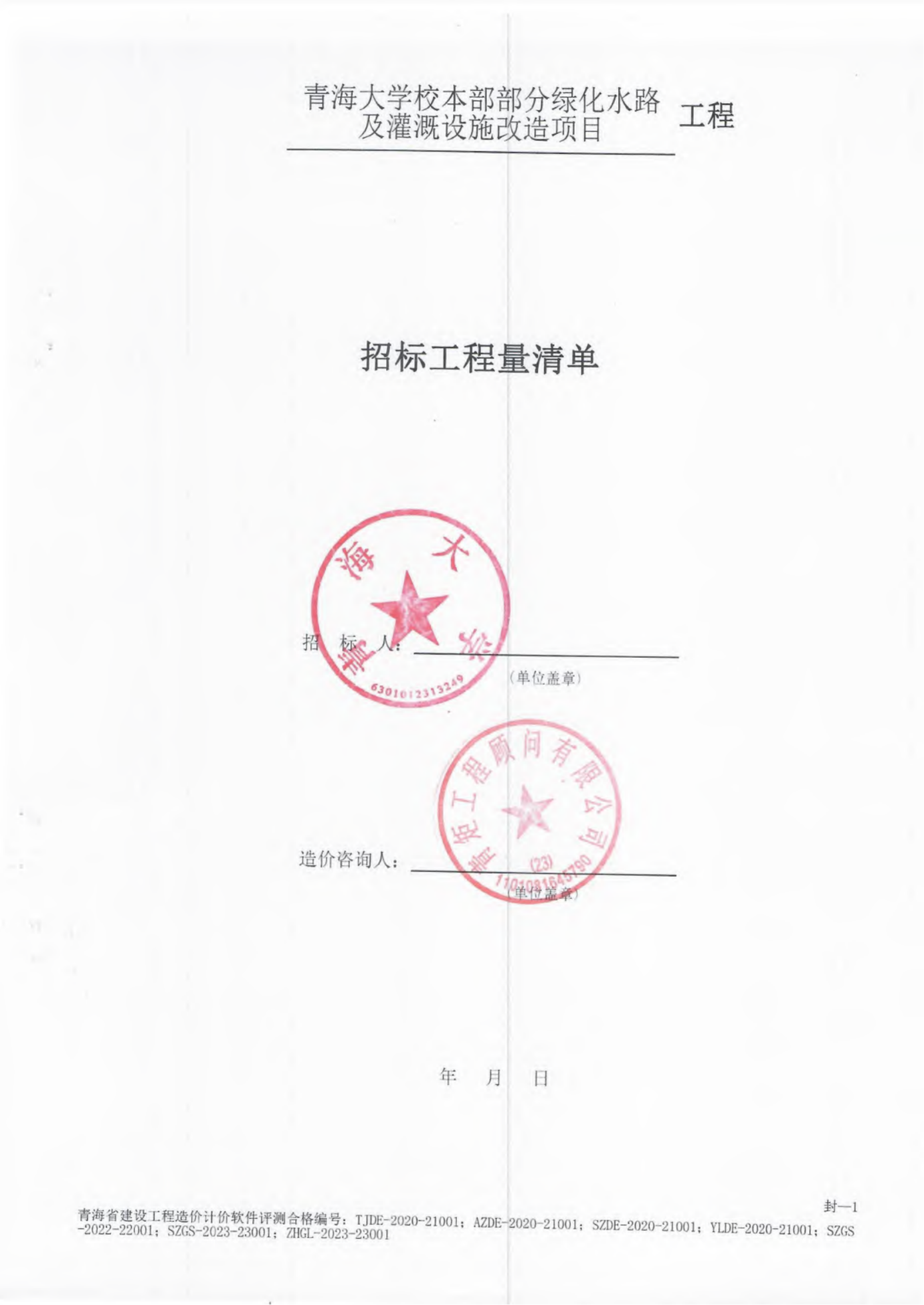 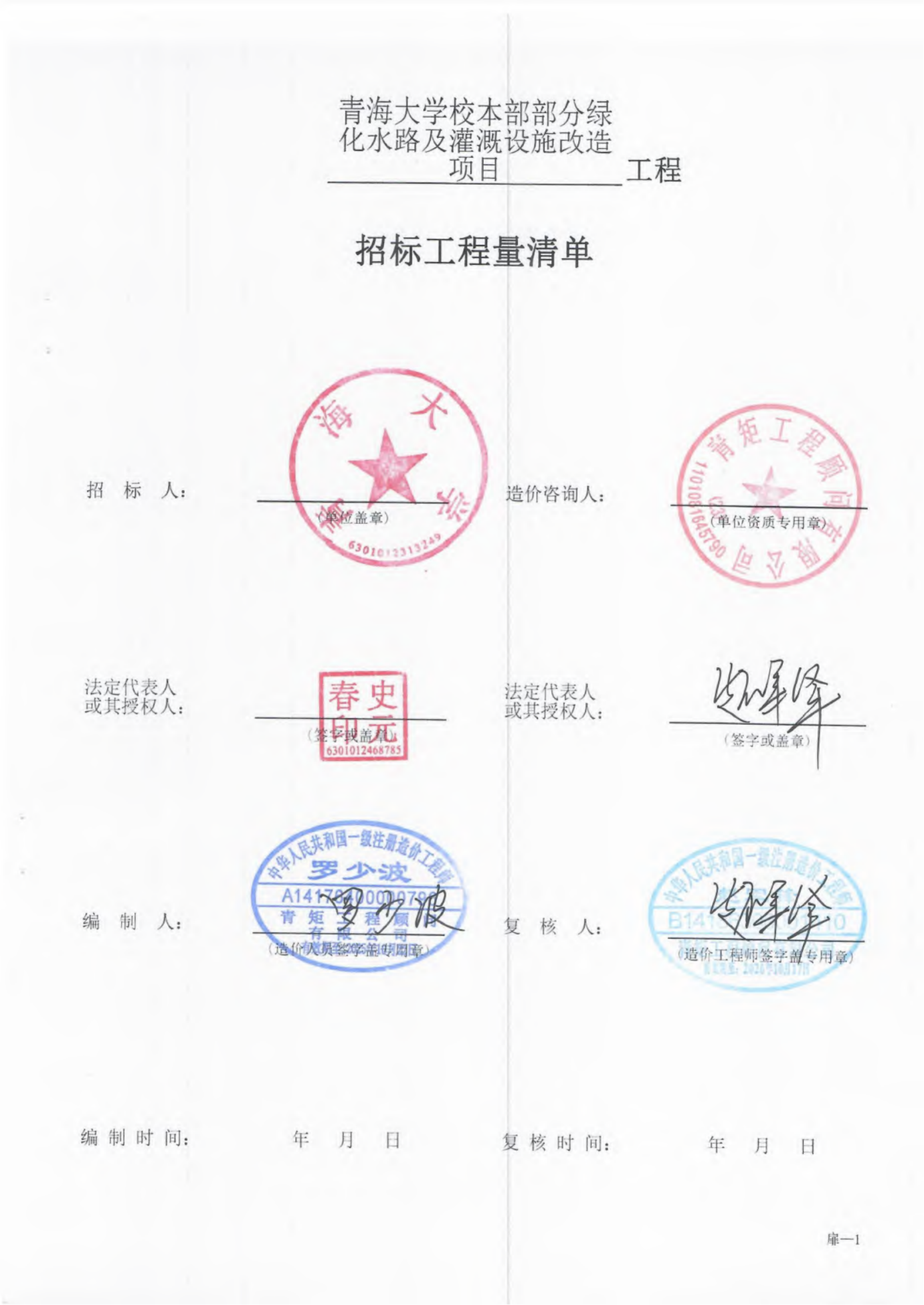 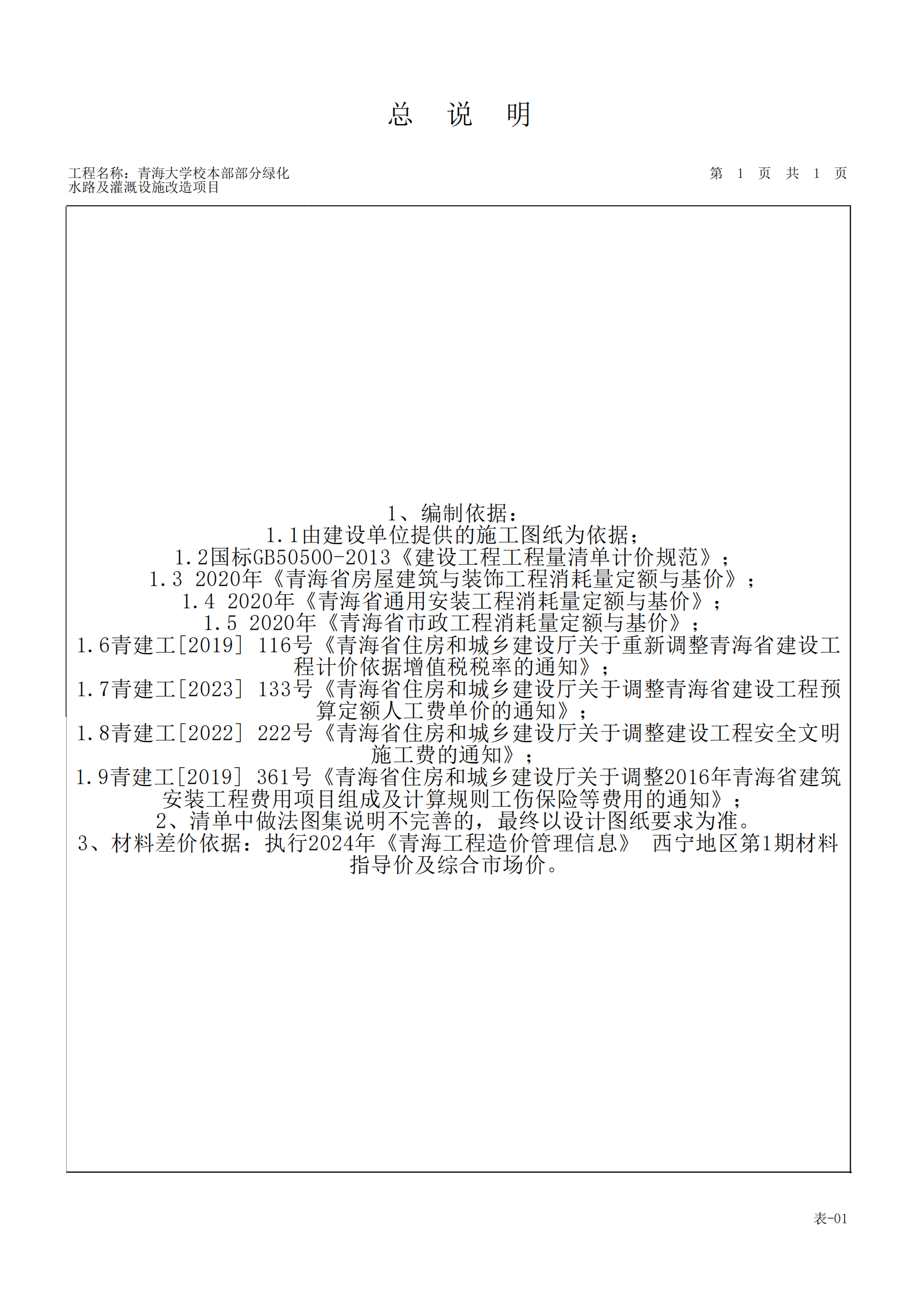 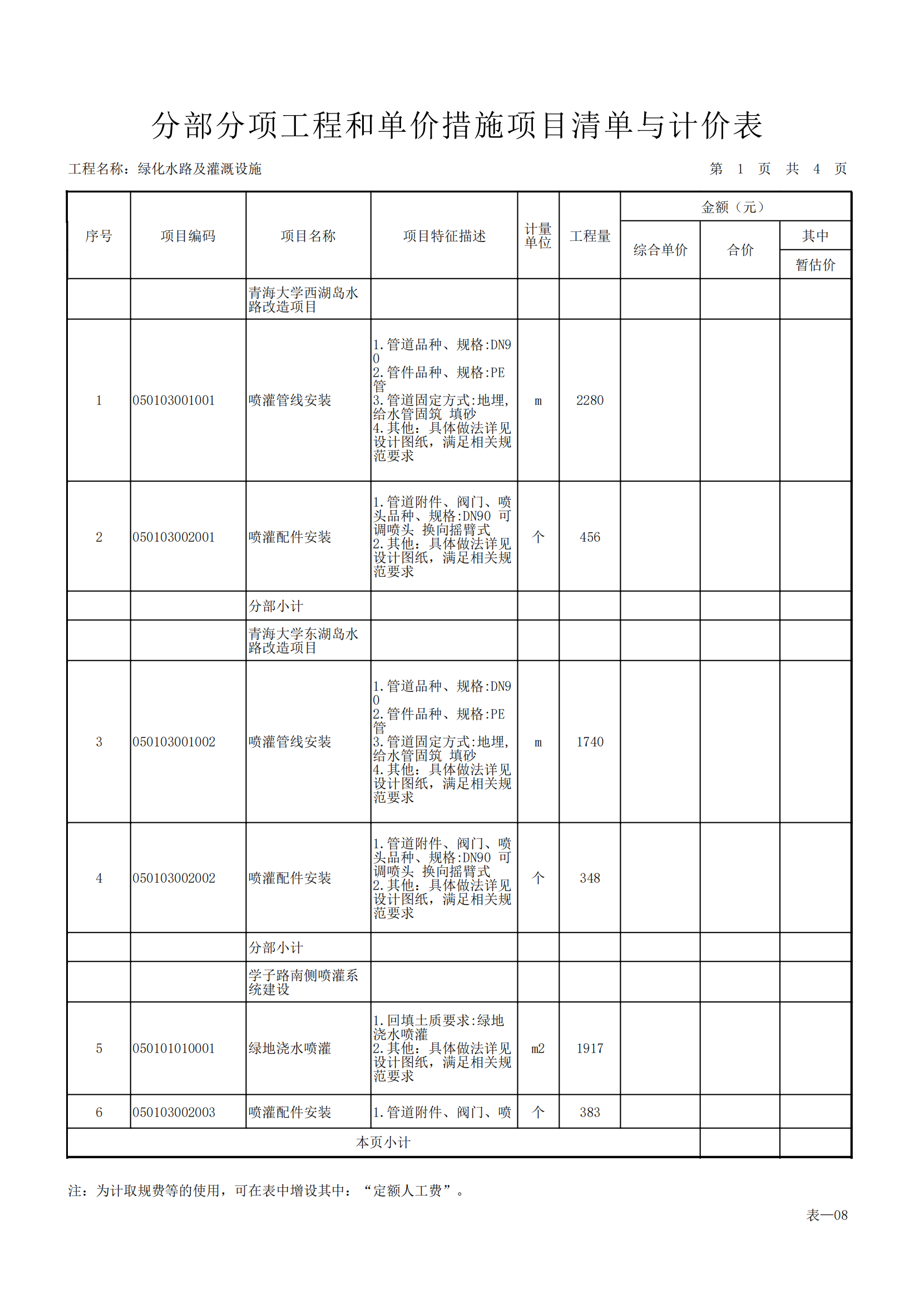 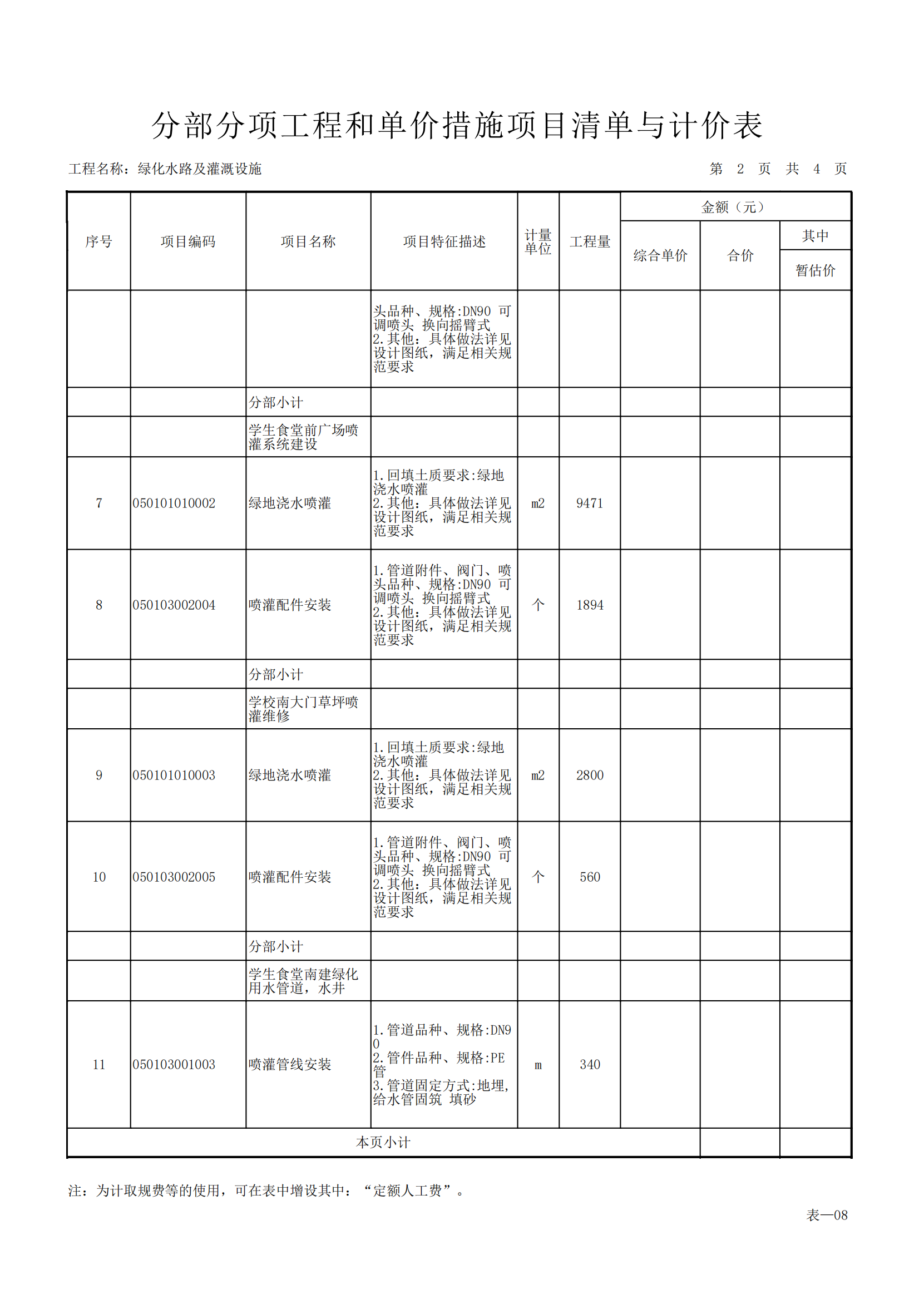 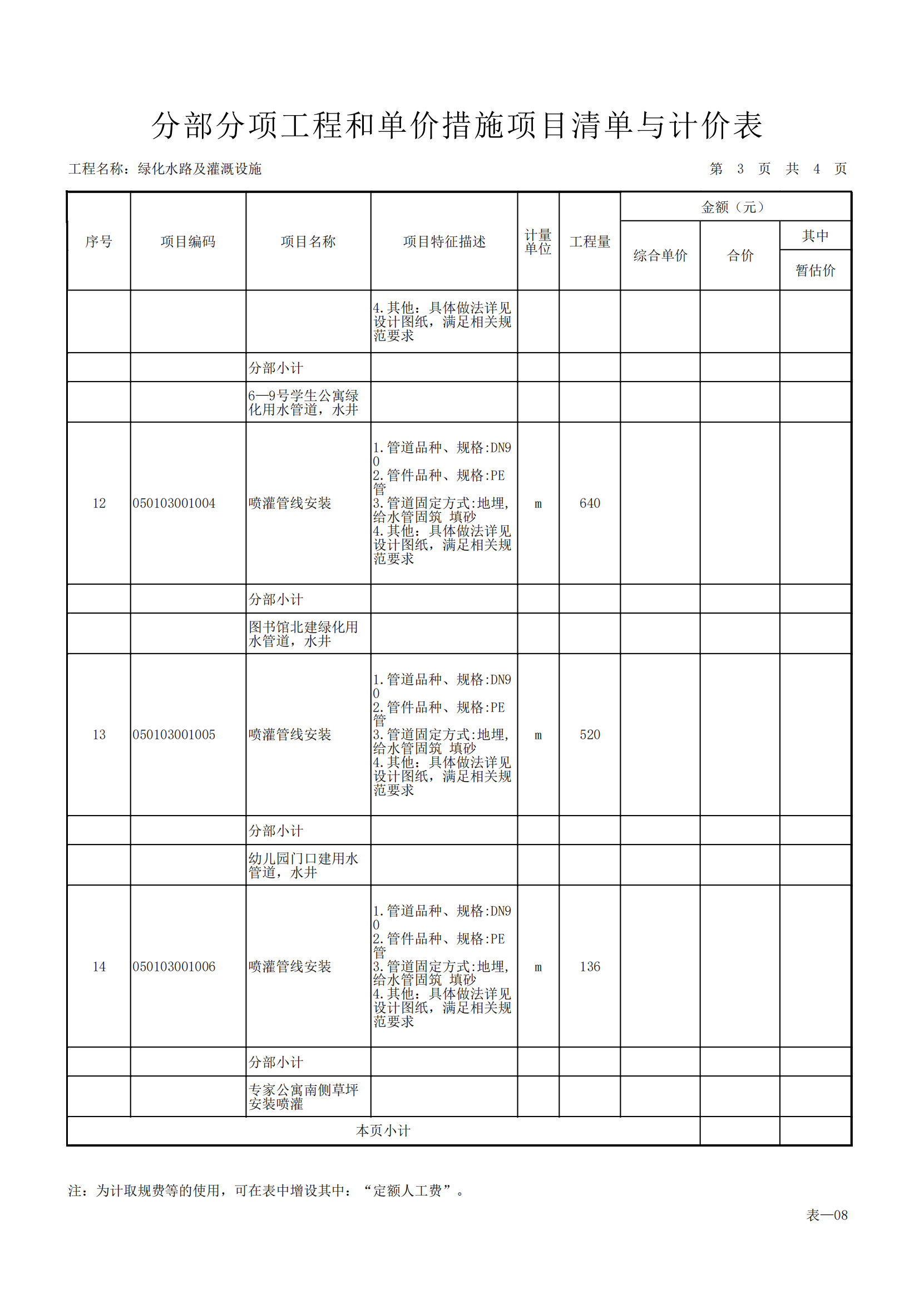 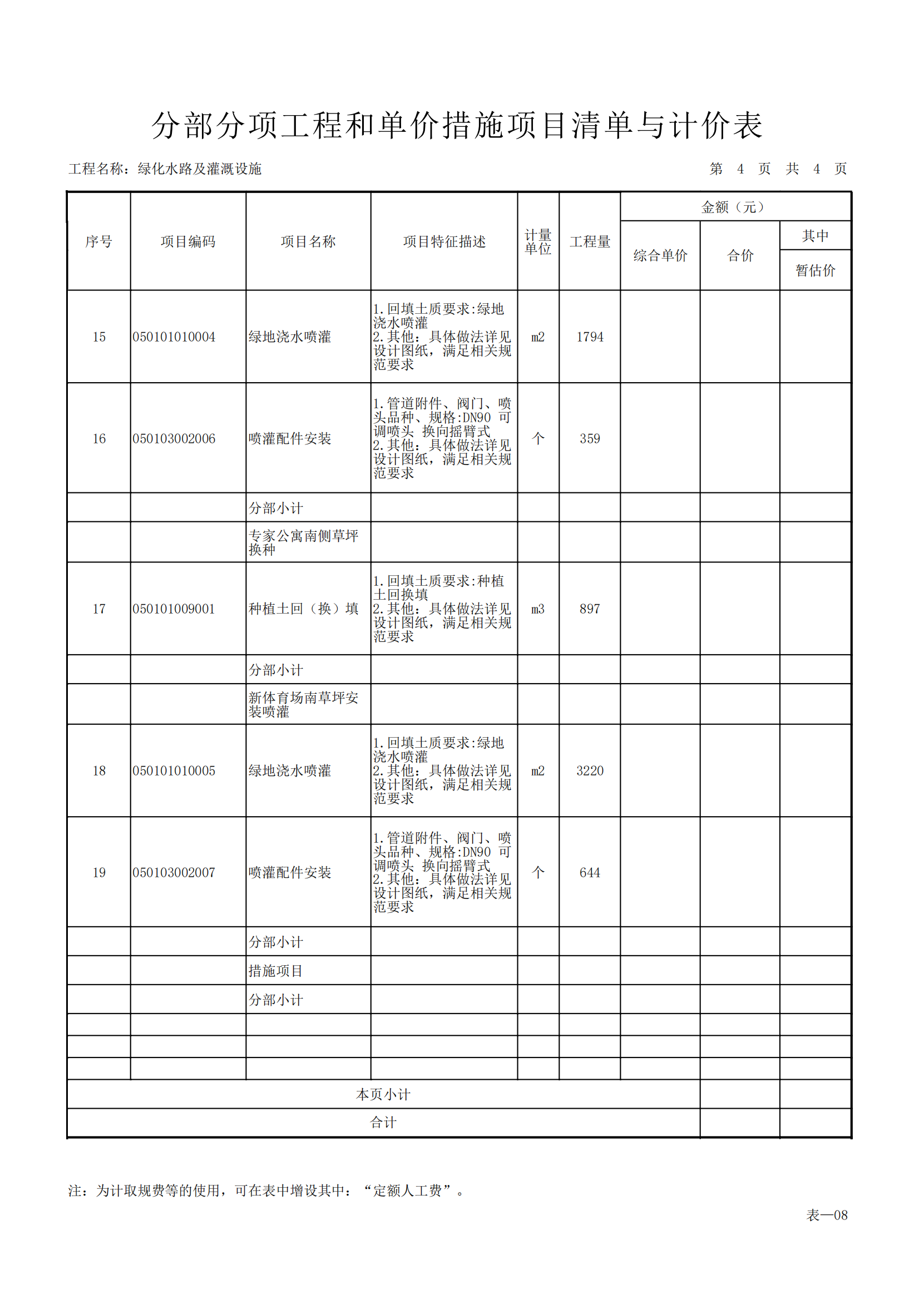 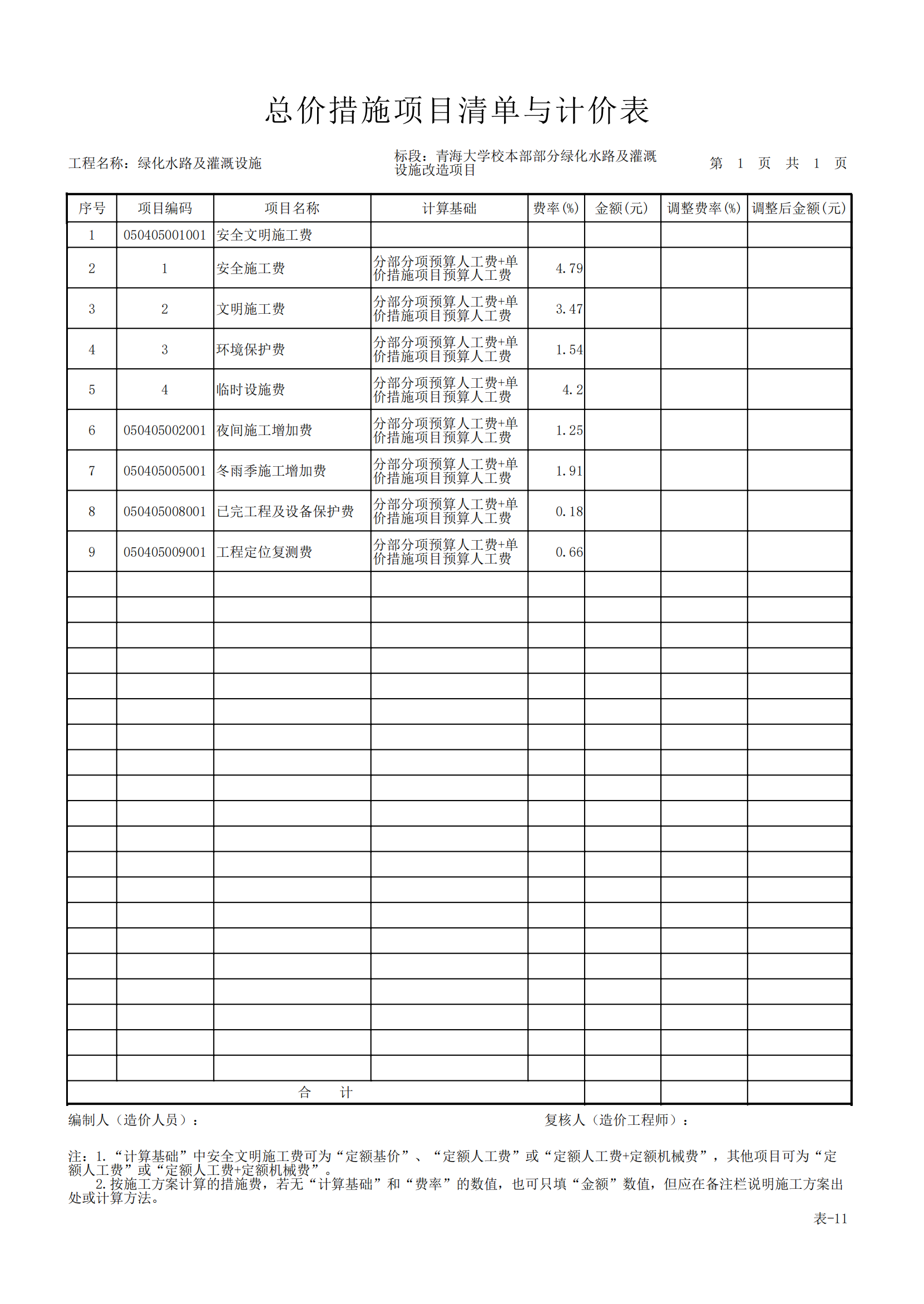 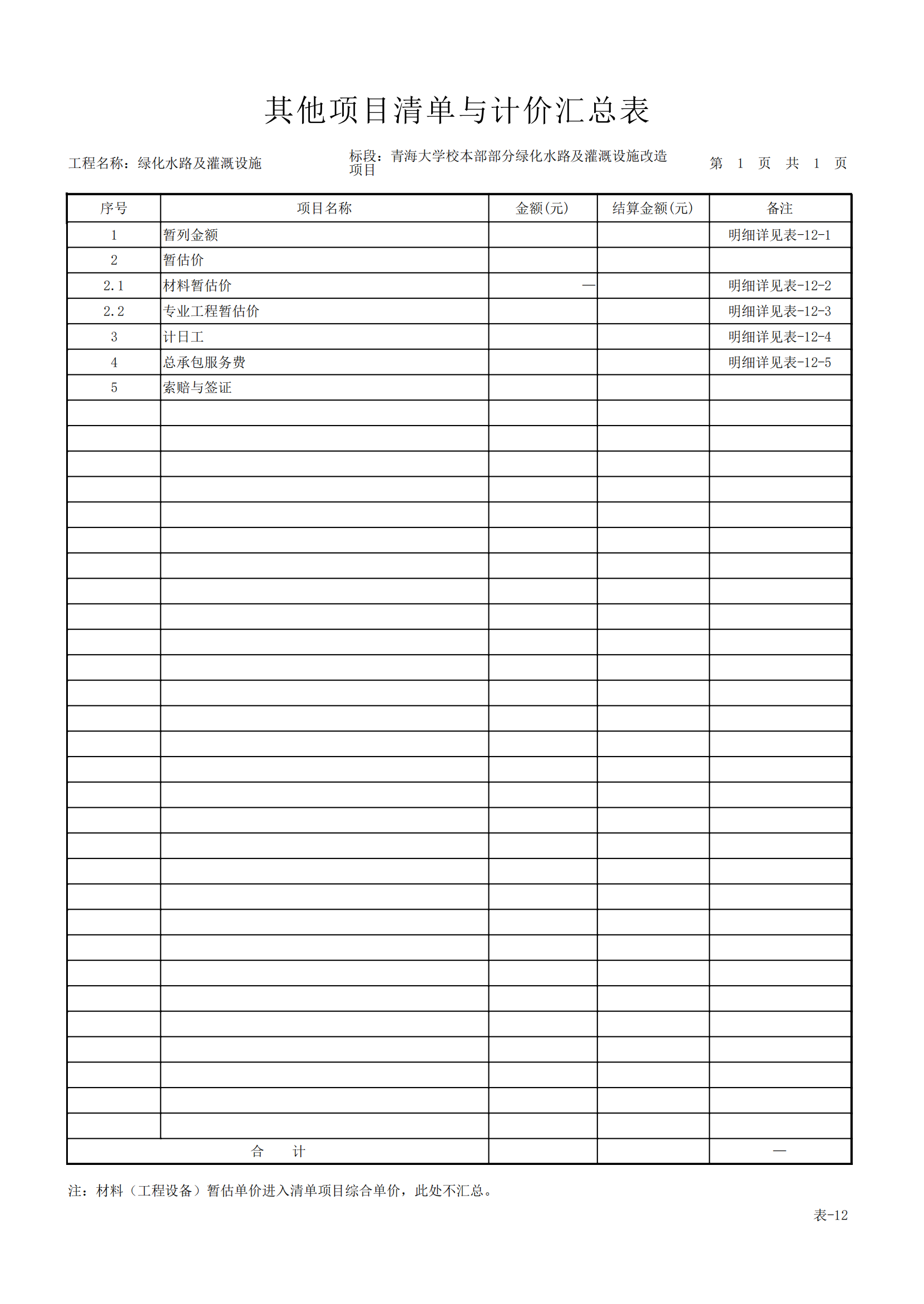 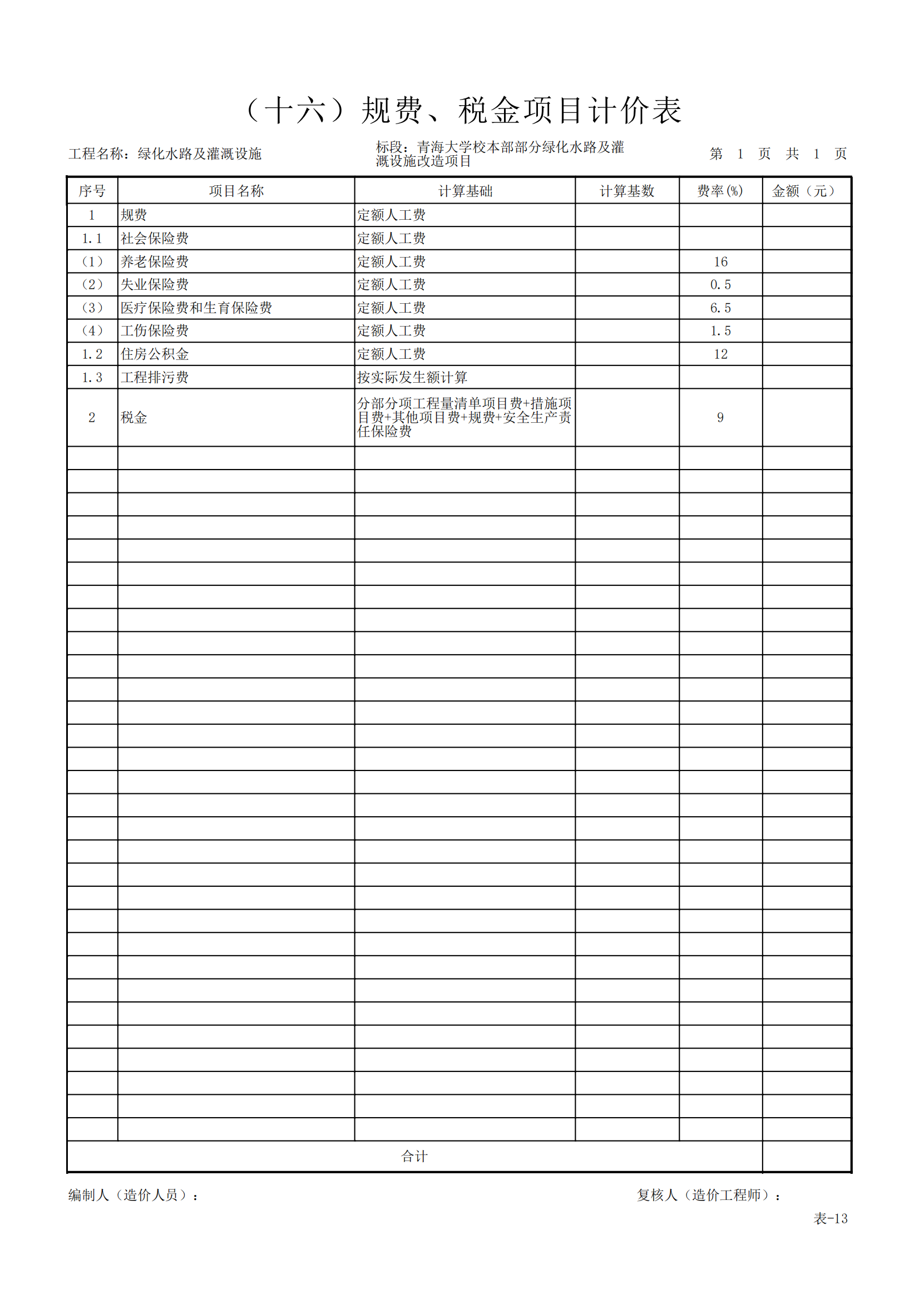 采购项目名称青海大学校本部部分绿化水路及灌溉设施改造项目采购项目编号青海联祥磋商（工程）2024-027采购方式竞争性磋商采购预算金额898734.74元（大写：捌拾玖万捌仟柒佰叁拾肆元柒角肆分）最高限价898734.74元（大写：捌拾玖万捌仟柒佰叁拾肆元柒角肆分）项目分包个数1个包采购要求具体内容详见《磋商文件》供应商资格条件1、应具备《政府采购法》第22条所规定的条件：(1)投标供应商的营业执照等证明文件，自然人的身份证明。(2)财务状况报告和依法缴纳税收和社会保障资金的相关材料。(3)具备履行合同所必须的设备和专业技术能力的证明材料。(4)参加政府采购活动前3年内在经营活动中没有重大违法记录的书面声明。(5)具备法律、行政法规规定的其他条件的证明材料。2、经信用中国（www.creditchina.gov.cn）、中国政府采购网（www.ccgp.gov.cn）等渠道查询后，列入失信被执行人、重大税收违法失信主体、政府采购严重违法失信行为记录名单的，取消投标资格。3、单位负责人为同一人或者存在直接控股、管理关系的不同供应商，不得参加同一合同项下的政府采购活动。否则，皆取消投标资格（提供承诺函）。4、为本采购项目提供整体设计、规范编制或者项目管理、监理、检测等服务的供应商，不得再参加该采购项目的其他采购活动。（提供承诺函）5、本项目不接受供应商以联合体方式进行投标。6、参加本项目的供应商需具备市政公用工程施工总承包叁级 (含叁级)及以上资质，同时具有有效的安全生产许可证。7、委派项目负责人须具备市政公用工程专业二级及以上注册建造师执业资格，具有有效的执业资格证及安全生产考核合格证书；8、其他要求：（1)省外企业需提供有效的《进青建筑企业登记证书》；（2）本项目专门面向中小企业。（需提供中小企业声明函）公告发布时间2024年04月26日获取磋商文件时间2024年04月28日至2024年05月07日，每天上午00:00至12:00，下午12:00至23:59（北京时间，法定节假日除外）。获取磋商文件地点政采云平台线上 磋商文件售价0元/份（政采云平台网上下载）获取磋商文件方式政采云平台线上 供应商登录政采云平台https://www.zcygov.cn/在线申请获取采购文件（进入“项目采购”应用，在获取采购文件菜单中选择项目，申请获取采购文件）提交响应文件地点在政采云平台（https://www.zcygov.cn/）递交，进行线上解密。 投标开标地点在政采云平台（https://www.zcygov.cn/）递交，进行线上解密。 工期45个日历日工程质量一次性交验合格提交响应文件截止时间2024年05月09日09时30分（北京时间）响应文件开启时间2024年05月09日09时30分（北京时间）采购人及联系人电话采购单位：青海大学联系人：马老师联系电话：15009719226联系地址：青海省西宁市城北区宁大路251号采购代理机构及联系人电话采购代理机构：青海联祥招标代理有限公司联系人：张女士联系电话：0971-6511500联系地址：西宁市城西区胜利路4号时代盛华写字楼13楼11304室采购代理机构开户行中国建设银行股份有限公司西宁城西支行收款人青海联祥招标代理有限公司银行账号63001373637050216012其他事项1、本次磋商采用线上提交响应文件的方式进行采购，线上投标文件必须在投标文件递交截止时间前上传平台。2、若供应商对项目采购电子交易系统操作有疑问，可登录政采云（https://www.zcygov.cn/），点击右侧咨询小采，获取采小蜜智能服务管家帮助，或拨打政采云服务热线95763获取热线服务帮助；CA问题联系电话（人工）：天谷CA 400-087-8198。3、磋商供应商解密和磋商报价时必须由e签宝注册人办理，磋商报价时须在固定电脑设备前登陆等待解密和磋商报价（磋商供应商须备份未加密的bfbs格式的磋商响应文件）。4、本项目磋商公告在《青海省政府采购网》、《青海省公共资源交易网》、《中国采购与招标网》上发布。以《青海省政府采购网》为准。财政监督部门及电话监督部门：青海省财政厅          联系电话：0971-3660354序号内       容内       容1采购项目名称青海大学校本部部分绿化水路及灌溉设施改造项目2采购项目编号青海联祥磋商（工程）2024-0273采购人青海大学4采购代理机构青海联祥招标代理有限公司5采购方式竞争性磋商6评分办法综合评分法7项目分包个数1个包8采购要求详见磋商文件第六部分9供应商资格条件1、应具备《政府采购法》第22条所规定的条件：(1)投标供应商的营业执照等证明文件，自然人的身份证明。(2)财务状况报告和依法缴纳税收和社会保障资金的相关材料。(3)具备履行合同所必须的设备和专业技术能力的证明材料。(4)参加政府采购活动前3年内在经营活动中没有重大违法记录的书面声明。(5)具备法律、行政法规规定的其他条件的证明材料。2、经信用中国（www.creditchina.gov.cn）、中国政府采购网（www.ccgp.gov.cn）等渠道查询后，列入失信被执行人、重大税收违法案件当事人名单、政府采购严重违法失信行为记录名单的，取消投标资格。3、单位负责人为同一人或者存在直接控股、管理关系的不同供应商，不得参加同一合同项下的政府采购活动。否则，皆取消投标资格（提供承诺函）。4、为本采购项目提供整体设计、规范编制或者项目管理、监理、检测等服务的供应商，不得再参加该采购项目的其他采购活动。（提供承诺函）5、本项目不接受供应商以联合体方式进行投标。6、参加本项目的供应商需具备市政公用工程施工总承包叁级 (含叁级)及以上资质，同时具有有效的安全生产许可证。7、委派项目负责人须具备市政公用工程专业二级及以上注册建造师执业资格，具有有效的执业资格证及安全生产考核合格证书；8、其他要求：（1)省外企业需提供有效的《进青建筑企业登记证书》；（2）本项目专门面向中小企业。（需提供中小企业声明函）10响应文件编制要求电子投标文件编制要求按政采云平台操作要求上传。11工程质量及工期工期：45个日历日工程质量：一次性交验合格12递交响应文件方式政采云平台线上上传。13提交响应文件截止时间2024年05月09日09时30分（北京时间）14响应文件开启时间2024年05月09日09时30分（北京时间）15提交响应文件地点在政采云平台（https://www.zcygov.cn/）递交，进行线上解密。16答疑澄清方式线上答疑。评标委员会根据投标情况确定答疑时间，答疑或澄清采用在政采云平台上进行，供应商可在政采云平台上的“我的澄清”界面了解答疑时间等信息。供应商须提供准确的联系方式（手机和固定电话），在项目开标、评标时须在线了解开标信息，掌握答疑时间，需由法定代表人或委托代理人对评标委员会提出的质疑做出应答。如在规定的时间内联系无果，无法在政采云平台上进行答疑者，视同放弃答疑。17代理服务费收取收取对象：成交人。收费标准：以成交金额作为计算基数,参照《招标代理服务收费管理暂行办法》（计价格[2002]1980号）以及《关于进一步放开建设项目专项业务服务价格的通知》（发改价格[2015]299号）规定执行。最终服务费低于5000元则按5000元收取。18合同签订有效期自成交通知书发出之日起30日内与采购人签订合同。19政府采购合同备案采购合同全数返回采购代理机构鉴证，盖章。采购代理机构留存贰份备案。20磋商有效期磋商有效期为自磋商开始之日起60天。21其他事项1、本次磋商采用线上提交响应文件的方式进行采购，线上投标文件必须在投标文件递交截止时间前上传平台。2、若供应商对项目采购电子交易系统操作有疑问，可登录政采云（https://www.zcygov.cn/），点击右侧咨询小采，获取采小蜜智能服务管家帮助，或拨打政采云服务热线95763获取热线服务帮助；CA问题联系电话（人工）：天谷CA 400-087-8198。3、磋商供应商解密和磋商报价时必须由e签宝注册人办理，磋商报价时须在固定电脑设备前登陆等待解密和磋商报价（磋商供应商须备份未加密的bfbs格式的磋商响应文件）。4、本项目磋商公告在《青海省政府采购网》、《青海省公共资源交易网》、《中国采购与招标网》上发布。以《青海省政府采购网》为准。序号评审内容评审因素评审标准1形式评审标准供应商名称与营业执照一致1形式评审标准磋商响应文件签字盖章符合《磋商文件》的规定1形式评审标准磋商响应文件格式符合《磋商文件》的规定1形式评审标准投标报价唯一只能有一个有效报价2资格评审标准营业执照三证合一具备有效的营业执照三证合一2资格评审标准安全生产许可证具备有效的安全生产许可证2资格评审标准企业资质等级符合《磋商文件》规定2资格评审标准财务状况符合《磋商文件》规定2资格评审标准外地进青企业需提供进青备案登记符合《磋商文件》规定2资格评审标准本项目专门面向中小企业符合《磋商文件》规定2资格评审标准项目经理资格符合《磋商文件》规定2资格评审标准其他要求符合《磋商文件》规定3响应性评审标准投标内容符合《磋商文件》规定3响应性评审标准工期符合《磋商文件》规定3响应性评审标准工程质量符合《磋商文件》规定3响应性评审标准权利义务符合 “合同条款及格式”规定3响应性评审标准已标价工程量清单符合 “工程量清单”给出的范围及数量，其中“安全防护、文明施工措施费”和“规费”不得作为竞争性费用。3响应性评审标准技术标准和要求符合 “技术标准和要求”规定3响应性评审标准招标控制价供应商的投标总价不得高于最高限价评审项目内容满分 分值评审标准磋商报价30分报价分30分在所有的有效投标报价中，以最终最低磋商报价为基准价，其价格分为满分。其他供应商的报价分统一按下列公式计算：投标报价得分=(评标基准价/投标报价)×价格权值（30%）×100（四舍五入后保留小数点后两位）。注：残疾人福利性单位、监狱企业属于小型、微型企业的，不重复享受政策。商务部分18分项目管理班子成员5分项目管理班子成员依据《青海省建筑工程施工现场主要管理人员配备办法》要求，项目班子成员应包括项目经理、项目技术负责人、施工员、安全员、质量员。项目管理班子成员配备齐全，得5分。每缺少一人扣1分，扣完为止。注：提供成员须为本单位人员，需提供相关证明材料。商务部分18分认证证书3分投标供应商具有质量管理体系认证证书、环境管理体系认证证书、职业健康安全管理体系认证证书三个体系认证证书的，每提供一个证书得1分，满分3分，不提供不得分。商务部分18分类似业绩10分提供2021年01月01日至磋商截止时间止的类似业绩证明材料。每提供一项有效证明材料得2分，最高分为10分；不提供不得分。（需提供包含合同首页、合同内容及金额所在页、签字盖章页的扫描或复印件）或竣工验收资料复印（或扫描）件。技术部分52分施工组织设计方案52分（1）施工方案与技术措施12分：投标供应商需提供施工方案与技术措施，内容应包括：①施工部署、②施工顺序、③施工方案、④技术措施，内容完全满足以上要求且专门针对本项目方案的得12分，每缺少一项内容扣3分，每有一项内容存在缺陷，或此项内容部分或全部不能满足采购需求的扣2分。注：存在缺陷是指该项内容描述前后不一致或该项内容所阐述的项目信息与项目实际信息不一致或该项内容描述不符合国家相关法律法规、规范要求或该项内容阐述的方式方法不符合本项目实际情况。技术部分52分施工组织设计方案52分（2）质量管理体系与措施15分：投标供应商需提供质量管理体系与措施方案，内容应包括①质量管理体系、②管理人员、③管理制度、④技术措施、⑤主要分项工程，内容完全满足以上要求且专门针对本项目方案的得15分，每缺少一项内容扣3分，每有一项内容存在缺陷，或此项内容部分或全部不能满足采购需求的扣2分。注：存在缺陷是指该项内容描述前后不一致或该项内容所阐述的项目信息与项目实际信息不一致或该项内容描述不符合国家相关法律法规、规范要求或该项内容阐述的方式方法不符合本项目实际情况。技术部分52分施工组织设计方案52分（3）安全管理体系与措施8分：投标供应商需提供安全管理体系与措施，内容应包括①安全管理体系、②安全教育制度、③施工现场安全技术管理、④施工现场安全防护，内容完全满足以上要求且专门针对本项目方案的得8分，每缺少一项内容扣2分，每有一项内容存在缺陷，或此项内容部分或全部不能满足采购需求的扣1分。注：存在缺陷是指该项内容描述前后不一致或该项内容所阐述的项目信息与项目实际信息不一致或该项内容描述不符合国家相关法律法规、规范要求或该项内容阐述的方式方法不符合本项目实际情况。技术部分52分施工组织设计方案52分（4）环境保护和节能管理体系与措施4分：投标供应商需提供环境保护和节能管理体系与措施方案，内容应包括①环境管理和节能方案、②污物处理与排放，内容完全满足以上要求且专门针对本项目方案的得4分，每缺少一项内容扣2分，每有一项内容存在缺陷，或此项内容部分或全部不能满足采购需求的扣1分。注：存在缺陷是指该项内容描述前后不一致或该项内容所阐述的项目信息与项目实际信息不一致或该项内容描述不符合国家相关法律法规、规范要求或该项内容阐述的方式方法不符合本项目实际情况。技术部分52分施工组织设计方案52分（5）工程进度计划与措施9分：投标供应商需提供工程进度计划与措施方案，内容应包括①施工进度计划、②流水作业、③管理措施，内容完全满足以上要求且专门针对本项目方案的得9分，每缺少一项内容扣3分，每有一项内容存在缺陷，或此项内容部分或全部不能满足采购需求的扣2分。注：存在缺陷是指该项内容描述前后不一致或该项内容所阐述的项目信息与项目实际信息不一致或该项内容描述不符合国家相关法律法规、规范要求或该项内容阐述的方式方法不符合本项目实际情况。技术部分52分施工组织设计方案52分（6）资源配备计划4分：投标供应商针对本项目需提供资源配备计划，内容应包括①施工设备、②机具配置，内容完全满足以上要求且专门针对本项目方案的得4分，每缺少一项内容扣2分，每有一项内容存在缺陷，或此项内容部分或全部不能满足采购需求的扣1分。注：存在缺陷是指该项内容描述前后不一致或该项内容所阐述的项目信息与项目实际信息不一致或该项内容描述不符合国家相关法律法规、规范要求或该项内容阐述的方式方法不符合本项目实际情况。服务类型、费率成交金额（万元）工程招标100以下1%100—5000.7%500—10000.55%1000—50000.35%5000—100000.2%10000—1000000.05%1000000以上0.0035%单位工程名称建设规模建筑面积(平方米)结构形式层数生产能力设备安装内容合同价格（元）开工日期竣工日期序号材料、设备品种规格型号单位数量单价（元）质量等级供应时间送达地点备注文件名称套数费用（元）质量移交时间责任人序号机械或设备名称规格型号数量产地制造年份额定功率(kW)生产能力备注名    称姓名职务职称主要资历、经验及承担过的项目一、总部人员一、总部人员一、总部人员一、总部人员一、总部人员项目主管其他人员二、现场人员二、现场人员二、现场人员二、现场人员二、现场人员项目经理项目副经理技术负责人造价管理质量管理材料管理计划管理安全管理其他人员名    称姓名职务职称主要资历、经验及承担过的项目一、总部人员一、总部人员一、总部人员一、总部人员一、总部人员项目主管其他人员二、现场人员二、现场人员二、现场人员二、现场人员二、现场人员项目经理项目副经理技术负责人造价管理质量管理材料管理计划管理安全管理其他人员序号名称单位数量单价（元）合价（元）备注序号名称单位数量单价（元）合价（元）备注序号专业工程名称工程内容金额小计：小计：小计：小计：页码页码（1）响应文件封面…（2）响应文件目录…（3）磋商函（4）最初报价表（5）法定代表人证明书…（6）法定代表人授权书…（7）投标供应商承诺函…（8）供应商诚信承诺书（9）已标价工程量清单（10）施工组织设计（11）项目管理机构（12）资格审查…（13）财务状况、缴纳税收和社会保障资金证明…（14）具备履行合同所必须的设备和专业技术能力的证明材料（15）最终报价表（16）投标供应商认为在其他方面有必要说明的事项（17）享受政府采购政策优惠的证明材料项目名称磋商报价（元）工期（天）工程质量质保期大写：小写：优惠承诺及其他：优惠承诺及其他：优惠承诺及其他：优惠承诺及其他：优惠承诺及其他：序号设　备　名　称型号规格数量国别产地制造年份定额功率（KW）生产能力用于施工部位备注序序号仪器设备名称型号规格数量国别产地制造年份已使用台时数用途备注工种按工程施工阶段投入劳动力情况按工程施工阶段投入劳动力情况按工程施工阶段投入劳动力情况按工程施工阶段投入劳动力情况按工程施工阶段投入劳动力情况按工程施工阶段投入劳动力情况按工程施工阶段投入劳动力情况工种职务姓名职称执业或职业资格证明执业或职业资格证明执业或职业资格证明执业或职业资格证明执业或职业资格证明备注职务姓名职称证书名称级别证号专业养老保险备注姓名年龄学历职称职务拟在本合同任职毕业学校毕业学校毕业学校年毕业于学校专业年毕业于学校专业年毕业于学校专业年毕业于学校专业主要工作经历主要工作经历主要工作经历主要工作经历主要工作经历主要工作经历主要工作经历时间时间参加过的类似项目参加过的类似项目参加过的类似项目担任职务发包人及联系电话姓名年龄学历职称职务拟在本合同任职毕业学校毕业学校毕业学校年毕业于学校专业年毕业于学校专业年毕业于学校专业年毕业于学校专业主要工作经历主要工作经历主要工作经历主要工作经历主要工作经历主要工作经历主要工作经历时间时间参加过的类似项目参加过的类似项目参加过的类似项目担任职务发包人及联系电话供应商名称注册地址邮政编码邮政编码邮政编码联系方式联系人电话电话电话传真网址网址网址组织结构法定代表人姓名技术职称电话电话电话技术负责人姓名技术职称电话电话电话成立时间员工总人数：员工总人数：员工总人数：员工总人数：员工总人数：员工总人数：员工总人数：企业资质等级其中项目经理项目经理项目经理营业执照号其中高级职称人员高级职称人员高级职称人员注册资金其中中级职称人员中级职称人员中级职称人员开户银行其中初级职称人员初级职称人员初级职称人员账号其中技工技工技工经营范围备注项目名称项目所在地发包人名称发包人地址发包人电话合同价格开工日期竣工日期承担的工作工程质量项目经理技术负责人总监理工程师及电话项目描述备注项目名称项目所在地发包人名称发包人地址发包人电话签约合同价开工日期计划竣工日期承担的工作工程质量项目经理技术负责人总监理工程师及电话项目描述备注项目名称磋商最终报价（元）工期（天）工程质量质保期大写：小写：最终确定的质量保证及服务承诺（优惠条件）最终确定的质量保证及服务承诺（优惠条件）最终确定的质量保证及服务承诺（优惠条件）最终确定的质量保证及服务承诺（优惠条件）最终确定的质量保证及服务承诺（优惠条件）